Заказчик: Муниципальное казенное учреждение "Управление развития жилищно-коммунального комплекса"Кемерово 2023Содержание1. Общие положенияНастоящий документ содержит:•	оценку финансовых потребностей для осуществления строительства, реконструкции, технического перевооружения и (или) модернизацию источников тепловой энергии и тепловых сетей;•	предложения по источникам инвестиций, обеспечивающих финансовые потребности для осуществления строительства, реконструкции, технического перевооружения и (или) модернизацию источников тепловой энергии и тепловых сетей;•	расчеты экономической эффективности инвестиций;•	расчеты ценовых (тарифных) последствий для потребителей при реализации программ строительства, реконструкции, технического перевооружения и (или) модернизацию систем теплоснабжения.2. Макроэкономические параметрыВеличина индексов-дефляторов стоимости строительства, применимых при расчете затрат до 2033 г. приведена в таблице 1.Таблица 1. Прогнозные индексы для расчета стоимости строительства и реконструкции объектов до 2033 г.3. Оценка финансовых потребностей для осуществления строительства, реконструкции, технического перевооружения и (или) модернизацию источников тепловой энергии и тепловых сетейСуммарные капитальные затраты в реализацию мероприятий по новому строительству, реконструкции, техническому перевооружению и (или) модернизации источников тепловой энергии и тепловых сетей составят:- в прогнозных ценах – 2 209,457 млн. руб.Таблица 2. Планируемые капитальные вложения в реализацию мероприятий по новому строительству, реконструкции, техническому перевооружению и (или) модернизации в зоне деятельности единой теплоснабжающей организации №001 МУП "МТСК", тыс. руб. без НДСТаблица 3. Планируемые капитальные вложения в реализацию мероприятий по новому строительству, реконструкции, техническому перевооружению и (или) модернизации в зоне деятельности единой теплоснабжающей организации №002 ООО "УТС", тыс. руб. без НДСТаблица 4. Планируемые капитальные вложения в реализацию мероприятий по новому строительству, реконструкции, техническому перевооружению и (или) модернизации в зоне деятельности единой теплоснабжающей организации №003 ООО ХК "СДС-Энерго", тыс. руб. без НДС4. Предложения по величине необходимых инвестиций в строительство, реконструкцию, техническое перевооружение и (или) модернизацию источников тепловой энергии на каждом этапеПеречень мероприятий и величина необходимых инвестиций в строительство, реконструкцию и (или) техническое перевооружение источников тепловой энергии на каждом этапе представлены в таблице 5.Величина необходимых инвестиций в строительство, реконструкцию и (или) техническое перевооружение источников тепловой энергии с проиндексированными кап.затратами составит:- в прогнозных ценах – 236,981 млн. руб.Таблица 5. Капитальные вложения в реализацию мероприятий по новому строительству, реконструкции, техническому перевооружению и (или) модернизации источников теплоснабжения в прогнозных ценах, в тыс. руб. без НДС5. Предложения по величине необходимых инвестиций в строительство, реконструкцию, техническое перевооружение и (или) модернизацию тепловых сетей и сооружений на них.Перечень мероприятий и величина необходимых инвестиций в строительство, реконструкцию и (или) техническое перевооружение тепловых сетей и сооружений на них на каждом этапе представлены в таблице 6.Величина необходимых инвестиций в строительство, реконструкцию и (или) техническое перевооружение тепловых сетей и сооружений на них с проиндексированными кап.затратами составит:- в прогнозных ценах – 1 972,476 млн. руб.Таблица 6. Капитальные вложения в реализацию мероприятий по новому строительству, реконструкции, техническому перевооружению и (или) модернизации тепловых сетей и сооружений на них в прогнозных ценах, в тыс. руб. без НДС6. Предложения по величине необходимых инвестиций в мероприятия по переходу от открытых систем теплоснабжения (горячего водоснабжения) на закрытые системы горячего водоснабжения.Схемой теплоснабжения не предусматриваются мероприятия по переводу открытой системы теплоснабжения (горячего водоснабжения) в закрытую систему горячего водоснабжения.7. Предложения по источникам инвестиций, обеспечивающих финансовые потребности.В сложившихся условиях хозяйственно-финансовой деятельности для организаций, осуществляющих регулируемые виды деятельности в области теплоснабжения на территории городского округа, возможно рассмотрение различных источников финансирования, обеспечивающих реализацию проектов, предусмотренных в рамках актуализированного варианта развития:собственные средства теплоснабжающих организаций, образующиеся за счет следующих источников:- прибыли от регулируемой деятельности в сфере теплоснабжения;- включения капитальных затрат в тариф на тепловую энергию;- платы (тариф) за подключение;- амортизационных отчислений, включенных в тариф на тепловую энергию (в том числе на вновь вводимое оборудование, здания, сооружения, нематериальные активы и т.д.);- экономии операционных расходов за счет энергоресурсосбережения как следствие реализации проектов по модернизации и техническому перевооружению систем теплоснабжения при введении долгосрочных тарифов;заемные средства (кредиты);финансирование из бюджетов различных уровней.В соответствии с Постановлением Правительства РФ №1075 от 22.10.2012 "О ценообразовании в сфере теплоснабжения" затраты регулирующей организации на реализацию мероприятий по подключению новых потребителей могут быть компенсированы за счет платы за подключение. В общем случае при формировании платы за подключение, устанавливаемой в индивидуальном порядке (при подключении тепловой нагрузки более 1,5 Гкал/ч), включаются следующие средства для компенсации регулируемой организации: расходы на проведение мероприятий по подключению объекта капитального строительства потребителя, в том числе - застройщика; расходы на создание (реконструкцию) тепловых сетей от существующих тепловых сетей или источников тепловой энергии до точки подключения объекта капитального строительства потребителя, рассчитанных в соответствии со сметной стоимостью создания (реконструкции) соответствующих тепловых сетей; расходы на создание (реконструкцию) источников тепловой энергии и (или) развитие существующих источников тепловой энергии и (или) тепловых сетей, необходимых для создания технической возможности такого подключения, в том числе в соответствии со сметной стоимостью создания (реконструкции, модернизации) соответствующих тепловых сетей и источников тепловой энергии; налог на прибыль, определяемый в соответствии с налоговым законодательством. При формировании платы за подключение тепловой нагрузки до 1,5 Гкал/ч также включаются средства для компенсации регулируемой организации расходов на проведение мероприятий по подключению объекта капитального строительства потребителя, в том числе застройщика, расходов на создание (реконструкцию) тепловых сетей от существующих тепловых сетей до точки подключения объекта капитального строительства потребителя, а также налог на прибыль, определяемый в соответствии с налоговым законодательством. В данном случае под реконструкцией тепловых сетей подразумевается реконструкция существующих магистральных и квартальных тепловых сетей необходимая для обеспечения гидравлических режимов с учетом подключения перспективных потребителей.При этом расходы на создание (реконструкцию) источников тепловой энергии, а также развитие существующих источников тепловой энергии и тепловых сетей включаются в расчет платы за подключение только в случае отсутствия технической возможности подключения к системе теплоснабжения, в том числе с точки зрения наличия резерва тепловой мощности на источниках тепловой энергии.Финансирование рассматриваемых проектов из бюджетов различных уровней может быть реализовано через различные целевые муниципальные, областные и федеральные программы. Бюджетные средства могут быть использованы для финансирования низкоэффективных проектов и социально-значимых проектов при отсутствии других возможностей по финансированию проектов. Также бюджетные средства могут быть использованы для субсидирования разницы между экономически обоснованным значением тарифа на тепловую энергию (сформированного с учетом возврата капитальных затрат на реконструкцию и модернизацию систем теплоснабжения) и тарифом установленным регулирующим органом с учетом предельного роста совокупного платежа граждан за коммунальные услуги.Основным и наиболее реальным источником финансирования развития систем теплоснабжения является плата за подключение, амортизационные отчисления, включенные в тариф на тепловую энергию, а также целевое бюджетное финансирование, в том числе через субсидирование экономически обоснованного тарифа (при наличии средств в бюджетах различных уровней).На основании изложенного предлагается реализовать следующую схему финансирования предложенных к реализации мероприятий:•	группы (подгруппы проектов), связанные с подключением перспективных потребителей, предлагается финансировать за счет платы за подключение, а именно:-	проекты по новому строительству магистральных тепловых сетей от существующих источников тепловой энергии до границ планировочных кварталов новой жилой и общественно-деловой застройки;-	проекты по новому строительству квартальных тепловых сетей внутри планировочных кварталов новой жилой и общественно-деловой застройки (в зависимости от индивидуальных условий определяющих плату за подключение);-	проекты по реконструкции тепловых сетей с увеличением диаметров трубопроводов для обеспечения перспективных приростов тепловых нагрузок;-	строительство новых теплосетевых объектов для обеспечения перспективных приростов тепловых нагрузок (тепловых пунктов, насосных станций);-	техническое перевооружение, реконструкция и модернизация существующих тепловых пунктов и насосных станций в объемах необходимых для подключения перспективных потребителей;•	группы (подгруппы проектов), связанные с заменой оборудования выработавшего парковый ресурс на объектах находящихся в муниципальной, областной и федеральной собственности предлагается финансировать как за счет амортизационных отчислений в тарифе, так и за счет целевого бюджетного финансирования;•	остальные группы проектов (подгруппы проектов), связанные с заменой оборудования выработавшего парковый ресурс на объектах не находящихся в муниципальной, областной и федеральной собственности, а также проекты по увеличению диаметров тепловых сетей для обеспечения существующих расчетных гидравлических режимов предлагается финансировать за счет амортизации и привлечения заемных средств с их возвратом за счет включения капитальных затрат в тариф на тепловую энергию (фактически в данном случае прогнозируется превышение экономически обоснованного тарифа над установленным и как следствие субсидирование за счет средств бюджетов различных уровней).Предложения по конкретным источникам финансирования и возврата инвестиций представлены в таблицах 5-6.8. Оценка эффективности инвестиций по отдельным предложениям.Все затраты приведены в прогнозных ценах, без учета НДС.Мероприятия по подключению потребителей в сумме 23 407 тыс.руб. (ЕТО №001 МУП "МТСК" – 13 315 тыс.руб., ЕТО №002 ООО "УТС" – 10 092 тыс.руб.,) предлагается реализовать за счет платы за подключение, либо за счет сторонних источников (средств заявителей, бюджет).Эффективность инвестиций в мероприятия по строительству и реконструкция тепловых сетей для присоединения новых потребителей не оценивалась, поскольку присоединение новых потребителей должно быть предусмотрено в пределах радиуса эффективного теплоснабжения, что само по себе предполагает положительный экономический эффект и рост маржинальной прибыли.Для исключения дефицита тепловой мощности котельных №12, №4а-а5а ООО "УТС" выполняются следующие мероприятия:- реконструкция котельной №12 ООО "УТС" – замена котлов ДКВР-6,5-13 на водогрейные котлы (103 380 тыс.руб.), с учетом затрат на проектирование, государственную экспертизу, технологический и ценовой аудит;- реконструкция сетей для увеличения перспективной производительности котельных №№12, 4а-5а ООО "УТС" (146 063 тыс.руб.), включая проектные работы, государственную экспертизу, технологический и ценовой аудит.Для обеспечения требуемых гидравлических параметров у потребителей Междуреченской котельной ООО ХК "СДС-Энерго" предлагаются мероприятия по реконструкции тепловых сетей с увеличением диаметра (37 117 тыс.руб.).Часть мероприятий, предусмотренных схемой теплоснабжения, направлены не на повышение эффективности работы систем теплоснабжения, а на поддержание ее в рабочем состоянии и повышение показателей надежности теплоснабжения, исполнения требований действующих нормативных документов и предписаний надзорных органов. Данная группа мероприятий при значительных капитальных вложениях имеет низкий экономический эффект и является социально значимой:- реконструкция Районной котельной МУП "МТСК" – выполнение мероприятий в рамках категорирования Районной котельной, направленных на обеспечение физической защиты и антитеррористической защищенности (30 000 тыс.руб.);- строительство и реконструкция сетей Районной котельной МУП "МТСК" для обеспечения надежности теплоснабжения потребителей (1 557 318 тыс.руб.);- реконструкция котельной №12 ООО "УТС" – строительство угольного склада                  (45 052 тыс.руб.) выполняется для исполнения требований действующих нормативных документов и предписаний надзорных органов;- реконструкция сетей котельной №12 ООО "УТС" для обеспечения надежности теплоснабжения потребителей (59 315 тыс.руб.);- реконструкция котельных №4а-5а, №12 ООО "УТС" – устройство ограждения вокруг территории котельных выполняется в рамках категорирования котельных №12, №4а-5а, направленных на обеспечение физической защиты и антитеррористической защищенности (19 711 тыс.руб.);- реконструкция котельной №4а-5а ООО "УТС" – завершение работ по закрытому угольному складу котельной №4а-5а (412 тыс.руб.) выполняется для исполнения требований действующих нормативных документов и предписаний надзорных органов;- реконструкция сетей котельной №4а-5а ООО "УТС" для обеспечения надежности теплоснабжения потребителей (103 546 тыс.руб.);- реконструкция Междуреченской котельной ООО ХК "СДС-Энерго" – установка пункта охраны (632 тыс.руб.); реконструкция кровли здания котельной                       (8 352 тыс. руб.), строительство бака-аккумулятора горячей воды объёмом 1000 м³                   (14 735 тыс.руб.) выполняются для исполнения требований действующих нормативных документов и предписаний надзорных органов;- реконструкция сетей Междуреченской котельной ООО ХК "СДС-Энерго" для обеспечения надежности теплоснабжения потребителей (45 711 тыс.руб.).Оценка эффективности мероприятий проведена на основании разработанных тарифно-балансовых моделей.Тарифно-балансовая модель отпуска тепловой энергии в зоне деятельности ЕТО №001 МУП "МТСК" приведена в таблице 7.Тарифно-балансовая модель отпуска тепловой энергии в зоне деятельности ЕТО №002 ООО "УТС" приведена в таблице 8.Тарифно-балансовая модель отпуска тепловой энергии в зоне деятельности ЕТО №003 ООО ХК "СДС-Энерго" приведена в таблице 9.Таблица 7. Тарифно-балансовая модель тарифа на тепловую энергию в зоне деятельности ЕТО №001 МУП "МТСК"Таблица 8. Тарифно-балансовая модель тарифа на тепловую энергию в зоне деятельности ЕТО №002 ООО "УТС"Таблица 9. Тарифно-балансовая модель тарифа на тепловую энергию в зоне деятельности ЕТО №003 ООО ХК "СДС-Энерго"9. Расчеты ценовых (тарифных) последствий для потребителей.Расчеты ценовых (тарифных) последствий для потребителей при реализации программ строительства, реконструкции, технического перевооружения и (или) модернизации систем теплоснабжения приведены в документе "Схема теплоснабжения Междуреченского городского округа. Актуализация на 2024 г. Обосновывающие материалы. Глава 14. Ценовые (тарифные) последствия".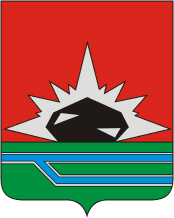 Схема теплоснабженияМеждуреченского городского округаКемеровской области - Кузбасса
Актуализация на 2024 г.Обосновывающие материалыГлава 12. Обоснование инвестиций в строительство, реконструкцию, техническое перевооружение и (или) модернизациюИндекс цен производителей20232024202520262027202820292030203120322033Инвестиции в основной капитал (письмо Минэкономразвития 36804-ПК/Д03и от 28.09.2022 г.)1,0591,0531,0481,0481,0481,0481,0481,0481,0481,0481,048Накопительное значение индекса(с 2023 г.)1,0001,0531,1041,1571,2121,2701,3311,3951,4621,5321,606Стоимость проектов20232024202520262027202820292030203120322033Проекты ЕТО №001 МУП "МТСК"Проекты ЕТО №001 МУП "МТСК"Проекты ЕТО №001 МУП "МТСК"Проекты ЕТО №001 МУП "МТСК"Проекты ЕТО №001 МУП "МТСК"Проекты ЕТО №001 МУП "МТСК"Проекты ЕТО №001 МУП "МТСК"Проекты ЕТО №001 МУП "МТСК"Проекты ЕТО №001 МУП "МТСК"Проекты ЕТО №001 МУП "МТСК"Проекты ЕТО №001 МУП "МТСК"Проекты ЕТО №001 МУП "МТСК"Всего стоимость проектов13 31515 00015 000-------1 557 318Всего смета проектов накопленным итогом13 31528 31543 31543 31543 31543 31543 31543 31543 31543 3151 600 633Источники инвестиций, в том числе:13 31515 00015 000-------1 557 318Собственные средства, в том числе:-15 00015 000-------- - амортизация----------- - средства из прибыли-15 00015 000-------- - расходы на ремонт основных средств----------- - средства за присоединение потребителей----------- - прочие собственные средства-----------Привлеченные средства, в т.ч.:13 315---------- - бюджетные средства----------- - прочие источники финансирования13 315----------Источник не определен----------1 557 318Группа проектов 001.01.00.000 "Источники теплоснабжения"Группа проектов 001.01.00.000 "Источники теплоснабжения"Группа проектов 001.01.00.000 "Источники теплоснабжения"Группа проектов 001.01.00.000 "Источники теплоснабжения"Группа проектов 001.01.00.000 "Источники теплоснабжения"Группа проектов 001.01.00.000 "Источники теплоснабжения"Группа проектов 001.01.00.000 "Источники теплоснабжения"Группа проектов 001.01.00.000 "Источники теплоснабжения"Группа проектов 001.01.00.000 "Источники теплоснабжения"Группа проектов 001.01.00.000 "Источники теплоснабжения"Группа проектов 001.01.00.000 "Источники теплоснабжения"Группа проектов 001.01.00.000 "Источники теплоснабжения"Всего стоимость группы проектов-15 00015 000--------Всего стоимость группы проектов накопленным итогом-15 00030 00030 00030 00030 00030 00030 00030 00030 00030 000Источники инвестиций, в том числе:-15 00015 000--------Собственные средства, в том числе:-15 00015 000-------- - амортизация----------- - средства из прибыли-15 00015 000-------- - расходы на ремонт основных средств----------- - средства за присоединение потребителей----------- - прочие собственные средства-----------Привлеченные средства, в т.ч.:----------- - бюджетные средства----------- - прочие источники финансирования-----------Источник не определен-----------Подгруппа проектов 001.01.02.000 "Реконструкция источников теплоснабжения"Подгруппа проектов 001.01.02.000 "Реконструкция источников теплоснабжения"Подгруппа проектов 001.01.02.000 "Реконструкция источников теплоснабжения"Подгруппа проектов 001.01.02.000 "Реконструкция источников теплоснабжения"Подгруппа проектов 001.01.02.000 "Реконструкция источников теплоснабжения"Подгруппа проектов 001.01.02.000 "Реконструкция источников теплоснабжения"Подгруппа проектов 001.01.02.000 "Реконструкция источников теплоснабжения"Подгруппа проектов 001.01.02.000 "Реконструкция источников теплоснабжения"Подгруппа проектов 001.01.02.000 "Реконструкция источников теплоснабжения"Подгруппа проектов 001.01.02.000 "Реконструкция источников теплоснабжения"Подгруппа проектов 001.01.02.000 "Реконструкция источников теплоснабжения"Подгруппа проектов 001.01.02.000 "Реконструкция источников теплоснабжения"Всего стоимость группы проектов-15 00015 000--------Всего стоимость группы проектов накопленным итогом-15 00030 00030 00030 00030 00030 00030 00030 00030 00030 000Проекты 001.01.02.001 "Реконструкция  Районной котельной МУП "МТСК"Проекты 001.01.02.001 "Реконструкция  Районной котельной МУП "МТСК"Проекты 001.01.02.001 "Реконструкция  Районной котельной МУП "МТСК"Проекты 001.01.02.001 "Реконструкция  Районной котельной МУП "МТСК"Проекты 001.01.02.001 "Реконструкция  Районной котельной МУП "МТСК"Проекты 001.01.02.001 "Реконструкция  Районной котельной МУП "МТСК"Проекты 001.01.02.001 "Реконструкция  Районной котельной МУП "МТСК"Проекты 001.01.02.001 "Реконструкция  Районной котельной МУП "МТСК"Проекты 001.01.02.001 "Реконструкция  Районной котельной МУП "МТСК"Проекты 001.01.02.001 "Реконструкция  Районной котельной МУП "МТСК"Проекты 001.01.02.001 "Реконструкция  Районной котельной МУП "МТСК"Проекты 001.01.02.001 "Реконструкция  Районной котельной МУП "МТСК"Всего стоимость группы проектов-15 00015 000--------Всего стоимость группы проектов накопленным итогом-15 00030 00030 00030 00030 00030 00030 00030 00030 00030 000Группа проектов 001.02.00.000 "Тепловые сети и сооружения на них"Группа проектов 001.02.00.000 "Тепловые сети и сооружения на них"Группа проектов 001.02.00.000 "Тепловые сети и сооружения на них"Группа проектов 001.02.00.000 "Тепловые сети и сооружения на них"Группа проектов 001.02.00.000 "Тепловые сети и сооружения на них"Группа проектов 001.02.00.000 "Тепловые сети и сооружения на них"Группа проектов 001.02.00.000 "Тепловые сети и сооружения на них"Группа проектов 001.02.00.000 "Тепловые сети и сооружения на них"Группа проектов 001.02.00.000 "Тепловые сети и сооружения на них"Группа проектов 001.02.00.000 "Тепловые сети и сооружения на них"Группа проектов 001.02.00.000 "Тепловые сети и сооружения на них"Группа проектов 001.02.00.000 "Тепловые сети и сооружения на них"Всего стоимость группы проектов13 315---------1 557 318Всего стоимость группы проектов накопленным итогом13 31513 31513 31513 31513 31513 31513 31513 31513 31513 3151 570 633Источники инвестиций, в том числе:13 315---------1 557 318Собственные средства, в том числе:----------- - амортизация----------- - средства из прибыли----------- - расходы на ремонт основных средств----------- - средства за присоединение потребителей----------- - прочие собственные средства-----------Привлеченные средства, в т.ч.:13 315---------- - бюджетные средства----------- - прочие источники финансирования13 315----------Источник не определен----------1 557 318Подгруппа проектов 001.02.01.000 "Строительство новых сетей для обеспечения перспективной тепловой нагрузки"Подгруппа проектов 001.02.01.000 "Строительство новых сетей для обеспечения перспективной тепловой нагрузки"Подгруппа проектов 001.02.01.000 "Строительство новых сетей для обеспечения перспективной тепловой нагрузки"Подгруппа проектов 001.02.01.000 "Строительство новых сетей для обеспечения перспективной тепловой нагрузки"Подгруппа проектов 001.02.01.000 "Строительство новых сетей для обеспечения перспективной тепловой нагрузки"Подгруппа проектов 001.02.01.000 "Строительство новых сетей для обеспечения перспективной тепловой нагрузки"Подгруппа проектов 001.02.01.000 "Строительство новых сетей для обеспечения перспективной тепловой нагрузки"Подгруппа проектов 001.02.01.000 "Строительство новых сетей для обеспечения перспективной тепловой нагрузки"Подгруппа проектов 001.02.01.000 "Строительство новых сетей для обеспечения перспективной тепловой нагрузки"Подгруппа проектов 001.02.01.000 "Строительство новых сетей для обеспечения перспективной тепловой нагрузки"Подгруппа проектов 001.02.01.000 "Строительство новых сетей для обеспечения перспективной тепловой нагрузки"Подгруппа проектов 001.02.01.000 "Строительство новых сетей для обеспечения перспективной тепловой нагрузки"Всего стоимость группы проектов13 315----------Всего стоимость группы проектов накопленным итогом13 31513 31513 31513 31513 31513 31513 31513 31513 31513 31513 315Проекты 001.02.01.001 "Строительство новых сетей для обеспечения перспективной тепловой нагрузки в зоне действия Районной котельной МУП "МТСК"Проекты 001.02.01.001 "Строительство новых сетей для обеспечения перспективной тепловой нагрузки в зоне действия Районной котельной МУП "МТСК"Проекты 001.02.01.001 "Строительство новых сетей для обеспечения перспективной тепловой нагрузки в зоне действия Районной котельной МУП "МТСК"Проекты 001.02.01.001 "Строительство новых сетей для обеспечения перспективной тепловой нагрузки в зоне действия Районной котельной МУП "МТСК"Проекты 001.02.01.001 "Строительство новых сетей для обеспечения перспективной тепловой нагрузки в зоне действия Районной котельной МУП "МТСК"Проекты 001.02.01.001 "Строительство новых сетей для обеспечения перспективной тепловой нагрузки в зоне действия Районной котельной МУП "МТСК"Проекты 001.02.01.001 "Строительство новых сетей для обеспечения перспективной тепловой нагрузки в зоне действия Районной котельной МУП "МТСК"Проекты 001.02.01.001 "Строительство новых сетей для обеспечения перспективной тепловой нагрузки в зоне действия Районной котельной МУП "МТСК"Проекты 001.02.01.001 "Строительство новых сетей для обеспечения перспективной тепловой нагрузки в зоне действия Районной котельной МУП "МТСК"Проекты 001.02.01.001 "Строительство новых сетей для обеспечения перспективной тепловой нагрузки в зоне действия Районной котельной МУП "МТСК"Проекты 001.02.01.001 "Строительство новых сетей для обеспечения перспективной тепловой нагрузки в зоне действия Районной котельной МУП "МТСК"Проекты 001.02.01.001 "Строительство новых сетей для обеспечения перспективной тепловой нагрузки в зоне действия Районной котельной МУП "МТСК"Всего стоимость группы проектов13 315----------Всего стоимость группы проектов накопленным итогом13 31513 31513 31513 31513 31513 31513 31513 31513 31513 31513 315Подгруппа проектов 001.02.02.000 "Строительство новых сетей для повышения эффективности функционирования системы теплоснабжения"Подгруппа проектов 001.02.02.000 "Строительство новых сетей для повышения эффективности функционирования системы теплоснабжения"Подгруппа проектов 001.02.02.000 "Строительство новых сетей для повышения эффективности функционирования системы теплоснабжения"Подгруппа проектов 001.02.02.000 "Строительство новых сетей для повышения эффективности функционирования системы теплоснабжения"Подгруппа проектов 001.02.02.000 "Строительство новых сетей для повышения эффективности функционирования системы теплоснабжения"Подгруппа проектов 001.02.02.000 "Строительство новых сетей для повышения эффективности функционирования системы теплоснабжения"Подгруппа проектов 001.02.02.000 "Строительство новых сетей для повышения эффективности функционирования системы теплоснабжения"Подгруппа проектов 001.02.02.000 "Строительство новых сетей для повышения эффективности функционирования системы теплоснабжения"Подгруппа проектов 001.02.02.000 "Строительство новых сетей для повышения эффективности функционирования системы теплоснабжения"Подгруппа проектов 001.02.02.000 "Строительство новых сетей для повышения эффективности функционирования системы теплоснабжения"Подгруппа проектов 001.02.02.000 "Строительство новых сетей для повышения эффективности функционирования системы теплоснабжения"Подгруппа проектов 001.02.02.000 "Строительство новых сетей для повышения эффективности функционирования системы теплоснабжения"Всего стоимость группы проектов----------344 234Всего стоимость группы проектов накопленным итогом----------344 234Проекты 001.02.02.001 "Строительство сетей для обеспечения нормативной надежности теплоснабжения потребителей Районной котельной МУП "МТСК"Проекты 001.02.02.001 "Строительство сетей для обеспечения нормативной надежности теплоснабжения потребителей Районной котельной МУП "МТСК"Проекты 001.02.02.001 "Строительство сетей для обеспечения нормативной надежности теплоснабжения потребителей Районной котельной МУП "МТСК"Проекты 001.02.02.001 "Строительство сетей для обеспечения нормативной надежности теплоснабжения потребителей Районной котельной МУП "МТСК"Проекты 001.02.02.001 "Строительство сетей для обеспечения нормативной надежности теплоснабжения потребителей Районной котельной МУП "МТСК"Проекты 001.02.02.001 "Строительство сетей для обеспечения нормативной надежности теплоснабжения потребителей Районной котельной МУП "МТСК"Проекты 001.02.02.001 "Строительство сетей для обеспечения нормативной надежности теплоснабжения потребителей Районной котельной МУП "МТСК"Проекты 001.02.02.001 "Строительство сетей для обеспечения нормативной надежности теплоснабжения потребителей Районной котельной МУП "МТСК"Проекты 001.02.02.001 "Строительство сетей для обеспечения нормативной надежности теплоснабжения потребителей Районной котельной МУП "МТСК"Проекты 001.02.02.001 "Строительство сетей для обеспечения нормативной надежности теплоснабжения потребителей Районной котельной МУП "МТСК"Проекты 001.02.02.001 "Строительство сетей для обеспечения нормативной надежности теплоснабжения потребителей Районной котельной МУП "МТСК"Проекты 001.02.02.001 "Строительство сетей для обеспечения нормативной надежности теплоснабжения потребителей Районной котельной МУП "МТСК"Всего стоимость группы проектов----------344 234Всего стоимость группы проектов накопленным итогом----------344 234Подгруппа проектов 001.02.03.000 "Реконструкция тепловых сетей для обеспечения надежности теплоснабжения потребителей, в том числе в связи с исчерпанием эксплуатационного ресурса"Подгруппа проектов 001.02.03.000 "Реконструкция тепловых сетей для обеспечения надежности теплоснабжения потребителей, в том числе в связи с исчерпанием эксплуатационного ресурса"Подгруппа проектов 001.02.03.000 "Реконструкция тепловых сетей для обеспечения надежности теплоснабжения потребителей, в том числе в связи с исчерпанием эксплуатационного ресурса"Подгруппа проектов 001.02.03.000 "Реконструкция тепловых сетей для обеспечения надежности теплоснабжения потребителей, в том числе в связи с исчерпанием эксплуатационного ресурса"Подгруппа проектов 001.02.03.000 "Реконструкция тепловых сетей для обеспечения надежности теплоснабжения потребителей, в том числе в связи с исчерпанием эксплуатационного ресурса"Подгруппа проектов 001.02.03.000 "Реконструкция тепловых сетей для обеспечения надежности теплоснабжения потребителей, в том числе в связи с исчерпанием эксплуатационного ресурса"Подгруппа проектов 001.02.03.000 "Реконструкция тепловых сетей для обеспечения надежности теплоснабжения потребителей, в том числе в связи с исчерпанием эксплуатационного ресурса"Подгруппа проектов 001.02.03.000 "Реконструкция тепловых сетей для обеспечения надежности теплоснабжения потребителей, в том числе в связи с исчерпанием эксплуатационного ресурса"Подгруппа проектов 001.02.03.000 "Реконструкция тепловых сетей для обеспечения надежности теплоснабжения потребителей, в том числе в связи с исчерпанием эксплуатационного ресурса"Подгруппа проектов 001.02.03.000 "Реконструкция тепловых сетей для обеспечения надежности теплоснабжения потребителей, в том числе в связи с исчерпанием эксплуатационного ресурса"Подгруппа проектов 001.02.03.000 "Реконструкция тепловых сетей для обеспечения надежности теплоснабжения потребителей, в том числе в связи с исчерпанием эксплуатационного ресурса"Подгруппа проектов 001.02.03.000 "Реконструкция тепловых сетей для обеспечения надежности теплоснабжения потребителей, в том числе в связи с исчерпанием эксплуатационного ресурса"Всего стоимость группы проектов----------1 213 085Всего стоимость группы проектов накопленным итогом----------1 213 085Проекты 001.02.03.001 "Реконструкция сетей для обеспечения нормативной надежности теплоснабжения потребителей Районной котельной МУП "МТСК"Проекты 001.02.03.001 "Реконструкция сетей для обеспечения нормативной надежности теплоснабжения потребителей Районной котельной МУП "МТСК"Проекты 001.02.03.001 "Реконструкция сетей для обеспечения нормативной надежности теплоснабжения потребителей Районной котельной МУП "МТСК"Проекты 001.02.03.001 "Реконструкция сетей для обеспечения нормативной надежности теплоснабжения потребителей Районной котельной МУП "МТСК"Проекты 001.02.03.001 "Реконструкция сетей для обеспечения нормативной надежности теплоснабжения потребителей Районной котельной МУП "МТСК"Проекты 001.02.03.001 "Реконструкция сетей для обеспечения нормативной надежности теплоснабжения потребителей Районной котельной МУП "МТСК"Проекты 001.02.03.001 "Реконструкция сетей для обеспечения нормативной надежности теплоснабжения потребителей Районной котельной МУП "МТСК"Проекты 001.02.03.001 "Реконструкция сетей для обеспечения нормативной надежности теплоснабжения потребителей Районной котельной МУП "МТСК"Проекты 001.02.03.001 "Реконструкция сетей для обеспечения нормативной надежности теплоснабжения потребителей Районной котельной МУП "МТСК"Проекты 001.02.03.001 "Реконструкция сетей для обеспечения нормативной надежности теплоснабжения потребителей Районной котельной МУП "МТСК"Проекты 001.02.03.001 "Реконструкция сетей для обеспечения нормативной надежности теплоснабжения потребителей Районной котельной МУП "МТСК"Проекты 001.02.03.001 "Реконструкция сетей для обеспечения нормативной надежности теплоснабжения потребителей Районной котельной МУП "МТСК"Всего стоимость группы проектов----------1 213 085Всего стоимость группы проектов накопленным итогом----------1 213 085Стоимость проектов20232024202520262027202820292030203120322033Проекты ЕТО №002 ООО "УТС"Проекты ЕТО №002 ООО "УТС"Проекты ЕТО №002 ООО "УТС"Проекты ЕТО №002 ООО "УТС"Проекты ЕТО №002 ООО "УТС"Проекты ЕТО №002 ООО "УТС"Проекты ЕТО №002 ООО "УТС"Проекты ЕТО №002 ООО "УТС"Проекты ЕТО №002 ООО "УТС"Проекты ЕТО №002 ООО "УТС"Проекты ЕТО №002 ООО "УТС"Проекты ЕТО №002 ООО "УТС"Всего стоимость проектов122 841127 92823 00027 94023 000-----162 861Всего смета проектов накопленным итогом122 841250 769273 769301 709324 709324 709324 709324 709324 709324 709487 570Источники инвестиций, в том числе:122 841127 92823 00027 94023 000-----162 861Собственные средства, в том числе:23 06423 00023 00023 00023 000------ - амортизация----------- - средства из прибыли----------- - расходы на ремонт основных средств----------- - средства за присоединение потребителей----------- - прочие собственные средства-----------Привлеченные средства, в т.ч.:99 777104 928-4 940------- - бюджетные средства----------- - прочие источники финансирования-----------Источник не определен----------162 861Группа проектов 002.01.00.000 "Источники теплоснабжения"Группа проектов 002.01.00.000 "Источники теплоснабжения"Группа проектов 002.01.00.000 "Источники теплоснабжения"Группа проектов 002.01.00.000 "Источники теплоснабжения"Группа проектов 002.01.00.000 "Источники теплоснабжения"Группа проектов 002.01.00.000 "Источники теплоснабжения"Группа проектов 002.01.00.000 "Источники теплоснабжения"Группа проектов 002.01.00.000 "Источники теплоснабжения"Группа проектов 002.01.00.000 "Источники теплоснабжения"Группа проектов 002.01.00.000 "Источники теплоснабжения"Группа проектов 002.01.00.000 "Источники теплоснабжения"Группа проектов 002.01.00.000 "Источники теплоснабжения"Всего стоимость группы проектов68 45048 8179 23019 05823 000------Всего стоимость группы проектов накопленным итогом68 450117 267126 497145 555168 555168 555168 555168 555168 555168 555168 555Источники инвестиций, в том числе:68 45048 8179 23019 05823 000------Собственные средства, в том числе:21 56313 0009 23019 05823 000------ - амортизация----------- - средства из прибыли----------- - расходы на ремонт основных средств----------- - средства за присоединение потребителей----------- - прочие собственные средства-----------Привлеченные средства, в т.ч.:46 88735 817--------- - бюджетные средства----------- - прочие источники финансирования-----------Источник не определен-----------Подгруппа проектов 002.01.02.000 "Реконструкция источников теплоснабжения"Подгруппа проектов 002.01.02.000 "Реконструкция источников теплоснабжения"Подгруппа проектов 002.01.02.000 "Реконструкция источников теплоснабжения"Подгруппа проектов 002.01.02.000 "Реконструкция источников теплоснабжения"Подгруппа проектов 002.01.02.000 "Реконструкция источников теплоснабжения"Подгруппа проектов 002.01.02.000 "Реконструкция источников теплоснабжения"Подгруппа проектов 002.01.02.000 "Реконструкция источников теплоснабжения"Подгруппа проектов 002.01.02.000 "Реконструкция источников теплоснабжения"Подгруппа проектов 002.01.02.000 "Реконструкция источников теплоснабжения"Подгруппа проектов 002.01.02.000 "Реконструкция источников теплоснабжения"Подгруппа проектов 002.01.02.000 "Реконструкция источников теплоснабжения"Подгруппа проектов 002.01.02.000 "Реконструкция источников теплоснабжения"Всего стоимость группы проектов68 45048 8179 23019 05823 000------Всего стоимость группы проектов накопленным итогом68 450117 267126 497145 555168 555168 555168 555168 555168 555168 555168 555Проект 002.01.02.001 "Реконструкция котельной №4а-5а ООО "УТС"Проект 002.01.02.001 "Реконструкция котельной №4а-5а ООО "УТС"Проект 002.01.02.001 "Реконструкция котельной №4а-5а ООО "УТС"Проект 002.01.02.001 "Реконструкция котельной №4а-5а ООО "УТС"Проект 002.01.02.001 "Реконструкция котельной №4а-5а ООО "УТС"Проект 002.01.02.001 "Реконструкция котельной №4а-5а ООО "УТС"Проект 002.01.02.001 "Реконструкция котельной №4а-5а ООО "УТС"Проект 002.01.02.001 "Реконструкция котельной №4а-5а ООО "УТС"Проект 002.01.02.001 "Реконструкция котельной №4а-5а ООО "УТС"Проект 002.01.02.001 "Реконструкция котельной №4а-5а ООО "УТС"Проект 002.01.02.001 "Реконструкция котельной №4а-5а ООО "УТС"Проект 002.01.02.001 "Реконструкция котельной №4а-5а ООО "УТС"Всего стоимость группы проектов20 123----------Всего стоимость группы проектов накопленным итогом20 12320 12320 12320 12320 12320 12320 12320 12320 12320 12320 123Проект 002.01.02.002 "Реконструкция котельной №12 ООО "УТС"Проект 002.01.02.002 "Реконструкция котельной №12 ООО "УТС"Проект 002.01.02.002 "Реконструкция котельной №12 ООО "УТС"Проект 002.01.02.002 "Реконструкция котельной №12 ООО "УТС"Проект 002.01.02.002 "Реконструкция котельной №12 ООО "УТС"Проект 002.01.02.002 "Реконструкция котельной №12 ООО "УТС"Проект 002.01.02.002 "Реконструкция котельной №12 ООО "УТС"Проект 002.01.02.002 "Реконструкция котельной №12 ООО "УТС"Проект 002.01.02.002 "Реконструкция котельной №12 ООО "УТС"Проект 002.01.02.002 "Реконструкция котельной №12 ООО "УТС"Проект 002.01.02.002 "Реконструкция котельной №12 ООО "УТС"Проект 002.01.02.002 "Реконструкция котельной №12 ООО "УТС"Всего стоимость группы проектов48 32748 8179 23019 05823 000------Всего стоимость группы проектов накопленным итогом48 32797 144106 374125 432148 432148 432148 432148 432148 432148 432148 432Группа проектов 002.02.00.000 "Тепловые сети и сооружения на них"Группа проектов 002.02.00.000 "Тепловые сети и сооружения на них"Группа проектов 002.02.00.000 "Тепловые сети и сооружения на них"Группа проектов 002.02.00.000 "Тепловые сети и сооружения на них"Группа проектов 002.02.00.000 "Тепловые сети и сооружения на них"Группа проектов 002.02.00.000 "Тепловые сети и сооружения на них"Группа проектов 002.02.00.000 "Тепловые сети и сооружения на них"Группа проектов 002.02.00.000 "Тепловые сети и сооружения на них"Группа проектов 002.02.00.000 "Тепловые сети и сооружения на них"Группа проектов 002.02.00.000 "Тепловые сети и сооружения на них"Группа проектов 002.02.00.000 "Тепловые сети и сооружения на них"Группа проектов 002.02.00.000 "Тепловые сети и сооружения на них"Всего стоимость группы проектов54 39179 11113 7708 882------162 861Всего стоимость группы проектов накопленным итогом54 391133 503147 273156 154156 154156 154156 154156 154156 154156 154319 015Источники инвестиций, в том числе:54 39179 11113 7708 882------162 861Собственные средства, в том числе:1 50110 00013 7703 942------- - амортизация----------- - средства из прибыли----------- - расходы на ремонт основных средств----------- - средства за присоединение потребителей----------- - прочие собственные средства-----------Привлеченные средства, в т.ч.:52 89069 111-4 940------- - бюджетные средства----------- - прочие источники финансирования-----------Источник не определен----------162 861Подгруппа проектов 002.02.01.000 "Строительство новых сетей для обеспечения перспективной тепловой нагрузки"Подгруппа проектов 002.02.01.000 "Строительство новых сетей для обеспечения перспективной тепловой нагрузки"Подгруппа проектов 002.02.01.000 "Строительство новых сетей для обеспечения перспективной тепловой нагрузки"Подгруппа проектов 002.02.01.000 "Строительство новых сетей для обеспечения перспективной тепловой нагрузки"Подгруппа проектов 002.02.01.000 "Строительство новых сетей для обеспечения перспективной тепловой нагрузки"Подгруппа проектов 002.02.01.000 "Строительство новых сетей для обеспечения перспективной тепловой нагрузки"Подгруппа проектов 002.02.01.000 "Строительство новых сетей для обеспечения перспективной тепловой нагрузки"Подгруппа проектов 002.02.01.000 "Строительство новых сетей для обеспечения перспективной тепловой нагрузки"Подгруппа проектов 002.02.01.000 "Строительство новых сетей для обеспечения перспективной тепловой нагрузки"Подгруппа проектов 002.02.01.000 "Строительство новых сетей для обеспечения перспективной тепловой нагрузки"Подгруппа проектов 002.02.01.000 "Строительство новых сетей для обеспечения перспективной тепловой нагрузки"Подгруппа проектов 002.02.01.000 "Строительство новых сетей для обеспечения перспективной тепловой нагрузки"Всего стоимость группы проектов-5 151-4 940------103 546Всего стоимость группы проектов накопленным итогом-5 1515 15110 09210 09210 09210 09210 09210 09210 092113 637Проекты 002.02.01.002 "Строительство новых сетей для обеспечения перспективной тепловой нагрузки в зоне действия котельной №4а-5а ООО "УТС"Проекты 002.02.01.002 "Строительство новых сетей для обеспечения перспективной тепловой нагрузки в зоне действия котельной №4а-5а ООО "УТС"Проекты 002.02.01.002 "Строительство новых сетей для обеспечения перспективной тепловой нагрузки в зоне действия котельной №4а-5а ООО "УТС"Проекты 002.02.01.002 "Строительство новых сетей для обеспечения перспективной тепловой нагрузки в зоне действия котельной №4а-5а ООО "УТС"Проекты 002.02.01.002 "Строительство новых сетей для обеспечения перспективной тепловой нагрузки в зоне действия котельной №4а-5а ООО "УТС"Проекты 002.02.01.002 "Строительство новых сетей для обеспечения перспективной тепловой нагрузки в зоне действия котельной №4а-5а ООО "УТС"Проекты 002.02.01.002 "Строительство новых сетей для обеспечения перспективной тепловой нагрузки в зоне действия котельной №4а-5а ООО "УТС"Проекты 002.02.01.002 "Строительство новых сетей для обеспечения перспективной тепловой нагрузки в зоне действия котельной №4а-5а ООО "УТС"Проекты 002.02.01.002 "Строительство новых сетей для обеспечения перспективной тепловой нагрузки в зоне действия котельной №4а-5а ООО "УТС"Проекты 002.02.01.002 "Строительство новых сетей для обеспечения перспективной тепловой нагрузки в зоне действия котельной №4а-5а ООО "УТС"Проекты 002.02.01.002 "Строительство новых сетей для обеспечения перспективной тепловой нагрузки в зоне действия котельной №4а-5а ООО "УТС"Проекты 002.02.01.002 "Строительство новых сетей для обеспечения перспективной тепловой нагрузки в зоне действия котельной №4а-5а ООО "УТС"Всего стоимость группы проектов-5 151-4 940------103 546Всего стоимость группы проектов накопленным итогом-5 1515 15110 09210 09210 09210 09210 09210 09210 092113 637Подгруппа проектов 002.02.04.000 "Реконструкции тепловых сетей с увеличением диаметра теплопроводов для обеспечения перспективных приростов тепловой нагрузки"Подгруппа проектов 002.02.04.000 "Реконструкции тепловых сетей с увеличением диаметра теплопроводов для обеспечения перспективных приростов тепловой нагрузки"Подгруппа проектов 002.02.04.000 "Реконструкции тепловых сетей с увеличением диаметра теплопроводов для обеспечения перспективных приростов тепловой нагрузки"Подгруппа проектов 002.02.04.000 "Реконструкции тепловых сетей с увеличением диаметра теплопроводов для обеспечения перспективных приростов тепловой нагрузки"Подгруппа проектов 002.02.04.000 "Реконструкции тепловых сетей с увеличением диаметра теплопроводов для обеспечения перспективных приростов тепловой нагрузки"Подгруппа проектов 002.02.04.000 "Реконструкции тепловых сетей с увеличением диаметра теплопроводов для обеспечения перспективных приростов тепловой нагрузки"Подгруппа проектов 002.02.04.000 "Реконструкции тепловых сетей с увеличением диаметра теплопроводов для обеспечения перспективных приростов тепловой нагрузки"Подгруппа проектов 002.02.04.000 "Реконструкции тепловых сетей с увеличением диаметра теплопроводов для обеспечения перспективных приростов тепловой нагрузки"Подгруппа проектов 002.02.04.000 "Реконструкции тепловых сетей с увеличением диаметра теплопроводов для обеспечения перспективных приростов тепловой нагрузки"Подгруппа проектов 002.02.04.000 "Реконструкции тепловых сетей с увеличением диаметра теплопроводов для обеспечения перспективных приростов тепловой нагрузки"Подгруппа проектов 002.02.04.000 "Реконструкции тепловых сетей с увеличением диаметра теплопроводов для обеспечения перспективных приростов тепловой нагрузки"Подгруппа проектов 002.02.04.000 "Реконструкции тепловых сетей с увеличением диаметра теплопроводов для обеспечения перспективных приростов тепловой нагрузки"Всего стоимость группы проектов54 39173 96013 7703 942------59 315Всего стоимость группы проектов накопленным итогом54 391128 351142 121146 063146 063146 063146 063146 063146 063146 063205 378Проекты 002.02.04.001 "Реконструкция сетей для увеличения перспективной производительности котельных №№12, 4а-5а"Проекты 002.02.04.001 "Реконструкция сетей для увеличения перспективной производительности котельных №№12, 4а-5а"Проекты 002.02.04.001 "Реконструкция сетей для увеличения перспективной производительности котельных №№12, 4а-5а"Проекты 002.02.04.001 "Реконструкция сетей для увеличения перспективной производительности котельных №№12, 4а-5а"Проекты 002.02.04.001 "Реконструкция сетей для увеличения перспективной производительности котельных №№12, 4а-5а"Проекты 002.02.04.001 "Реконструкция сетей для увеличения перспективной производительности котельных №№12, 4а-5а"Проекты 002.02.04.001 "Реконструкция сетей для увеличения перспективной производительности котельных №№12, 4а-5а"Проекты 002.02.04.001 "Реконструкция сетей для увеличения перспективной производительности котельных №№12, 4а-5а"Проекты 002.02.04.001 "Реконструкция сетей для увеличения перспективной производительности котельных №№12, 4а-5а"Проекты 002.02.04.001 "Реконструкция сетей для увеличения перспективной производительности котельных №№12, 4а-5а"Проекты 002.02.04.001 "Реконструкция сетей для увеличения перспективной производительности котельных №№12, 4а-5а"Проекты 002.02.04.001 "Реконструкция сетей для увеличения перспективной производительности котельных №№12, 4а-5а"Всего стоимость группы проектов54 39173 96013 7703 942------59 315Всего стоимость группы проектов накопленным итогом54 391128 351142 121146 063146 063146 063146 063146 063146 063146 063205 378Подгруппа проектов 002.02.03.000 "Реконструкция тепловых сетей для обеспечения надежности теплоснабжения потребителей, в том числе в связи с исчерпанием эксплуатационного ресурса"Подгруппа проектов 002.02.03.000 "Реконструкция тепловых сетей для обеспечения надежности теплоснабжения потребителей, в том числе в связи с исчерпанием эксплуатационного ресурса"Подгруппа проектов 002.02.03.000 "Реконструкция тепловых сетей для обеспечения надежности теплоснабжения потребителей, в том числе в связи с исчерпанием эксплуатационного ресурса"Подгруппа проектов 002.02.03.000 "Реконструкция тепловых сетей для обеспечения надежности теплоснабжения потребителей, в том числе в связи с исчерпанием эксплуатационного ресурса"Подгруппа проектов 002.02.03.000 "Реконструкция тепловых сетей для обеспечения надежности теплоснабжения потребителей, в том числе в связи с исчерпанием эксплуатационного ресурса"Подгруппа проектов 002.02.03.000 "Реконструкция тепловых сетей для обеспечения надежности теплоснабжения потребителей, в том числе в связи с исчерпанием эксплуатационного ресурса"Подгруппа проектов 002.02.03.000 "Реконструкция тепловых сетей для обеспечения надежности теплоснабжения потребителей, в том числе в связи с исчерпанием эксплуатационного ресурса"Подгруппа проектов 002.02.03.000 "Реконструкция тепловых сетей для обеспечения надежности теплоснабжения потребителей, в том числе в связи с исчерпанием эксплуатационного ресурса"Подгруппа проектов 002.02.03.000 "Реконструкция тепловых сетей для обеспечения надежности теплоснабжения потребителей, в том числе в связи с исчерпанием эксплуатационного ресурса"Подгруппа проектов 002.02.03.000 "Реконструкция тепловых сетей для обеспечения надежности теплоснабжения потребителей, в том числе в связи с исчерпанием эксплуатационного ресурса"Подгруппа проектов 002.02.03.000 "Реконструкция тепловых сетей для обеспечения надежности теплоснабжения потребителей, в том числе в связи с исчерпанием эксплуатационного ресурса"Подгруппа проектов 002.02.03.000 "Реконструкция тепловых сетей для обеспечения надежности теплоснабжения потребителей, в том числе в связи с исчерпанием эксплуатационного ресурса"Всего стоимость группы проектов----------162 861Всего стоимость группы проектов накопленным итогом----------162 861Проекты 002.02.03.001 "Реконструкция сетей для обеспечения нормативной надежности теплоснабжения потребителей котельной №12 ООО "УТС"Проекты 002.02.03.001 "Реконструкция сетей для обеспечения нормативной надежности теплоснабжения потребителей котельной №12 ООО "УТС"Проекты 002.02.03.001 "Реконструкция сетей для обеспечения нормативной надежности теплоснабжения потребителей котельной №12 ООО "УТС"Проекты 002.02.03.001 "Реконструкция сетей для обеспечения нормативной надежности теплоснабжения потребителей котельной №12 ООО "УТС"Проекты 002.02.03.001 "Реконструкция сетей для обеспечения нормативной надежности теплоснабжения потребителей котельной №12 ООО "УТС"Проекты 002.02.03.001 "Реконструкция сетей для обеспечения нормативной надежности теплоснабжения потребителей котельной №12 ООО "УТС"Проекты 002.02.03.001 "Реконструкция сетей для обеспечения нормативной надежности теплоснабжения потребителей котельной №12 ООО "УТС"Проекты 002.02.03.001 "Реконструкция сетей для обеспечения нормативной надежности теплоснабжения потребителей котельной №12 ООО "УТС"Проекты 002.02.03.001 "Реконструкция сетей для обеспечения нормативной надежности теплоснабжения потребителей котельной №12 ООО "УТС"Проекты 002.02.03.001 "Реконструкция сетей для обеспечения нормативной надежности теплоснабжения потребителей котельной №12 ООО "УТС"Проекты 002.02.03.001 "Реконструкция сетей для обеспечения нормативной надежности теплоснабжения потребителей котельной №12 ООО "УТС"Проекты 002.02.03.001 "Реконструкция сетей для обеспечения нормативной надежности теплоснабжения потребителей котельной №12 ООО "УТС"Всего стоимость группы проектов----------59 315Всего стоимость группы проектов накопленным итогом----------59 315Проекты 002.02.03.002 "Реконструкция сетей для обеспечения нормативной надежности теплоснабжения потребителей котельной №4а-5а ООО "УТС"Проекты 002.02.03.002 "Реконструкция сетей для обеспечения нормативной надежности теплоснабжения потребителей котельной №4а-5а ООО "УТС"Проекты 002.02.03.002 "Реконструкция сетей для обеспечения нормативной надежности теплоснабжения потребителей котельной №4а-5а ООО "УТС"Проекты 002.02.03.002 "Реконструкция сетей для обеспечения нормативной надежности теплоснабжения потребителей котельной №4а-5а ООО "УТС"Проекты 002.02.03.002 "Реконструкция сетей для обеспечения нормативной надежности теплоснабжения потребителей котельной №4а-5а ООО "УТС"Проекты 002.02.03.002 "Реконструкция сетей для обеспечения нормативной надежности теплоснабжения потребителей котельной №4а-5а ООО "УТС"Проекты 002.02.03.002 "Реконструкция сетей для обеспечения нормативной надежности теплоснабжения потребителей котельной №4а-5а ООО "УТС"Проекты 002.02.03.002 "Реконструкция сетей для обеспечения нормативной надежности теплоснабжения потребителей котельной №4а-5а ООО "УТС"Проекты 002.02.03.002 "Реконструкция сетей для обеспечения нормативной надежности теплоснабжения потребителей котельной №4а-5а ООО "УТС"Проекты 002.02.03.002 "Реконструкция сетей для обеспечения нормативной надежности теплоснабжения потребителей котельной №4а-5а ООО "УТС"Проекты 002.02.03.002 "Реконструкция сетей для обеспечения нормативной надежности теплоснабжения потребителей котельной №4а-5а ООО "УТС"Проекты 002.02.03.002 "Реконструкция сетей для обеспечения нормативной надежности теплоснабжения потребителей котельной №4а-5а ООО "УТС"Всего стоимость группы проектов----------103 546Всего стоимость группы проектов накопленным итогом----------103 546Стоимость проектов20232024202520262027202820292030203120322033Проекты ЕТО №003 ООО ХК "СДС-Энерго"Проекты ЕТО №003 ООО ХК "СДС-Энерго"Проекты ЕТО №003 ООО ХК "СДС-Энерго"Проекты ЕТО №003 ООО ХК "СДС-Энерго"Проекты ЕТО №003 ООО ХК "СДС-Энерго"Проекты ЕТО №003 ООО ХК "СДС-Энерго"Проекты ЕТО №003 ООО ХК "СДС-Энерго"Проекты ЕТО №003 ООО ХК "СДС-Энерго"Проекты ЕТО №003 ООО ХК "СДС-Энерго"Проекты ЕТО №003 ООО ХК "СДС-Энерго"Проекты ЕТО №003 ООО ХК "СДС-Энерго"Проекты ЕТО №003 ООО ХК "СДС-Энерго"Всего стоимость проектов11 71615 31811 81311 18012 02913 488----45 711Всего смета проектов накопленным итогом11 71627 03438 84750 02762 05675 54475 54475 54475 54475 544121 255Источники инвестиций, в том числе:11 71615 31811 81311 18012 02913 488----45 711Собственные средства, в том числе:11 71615 31811 81311 18012 02913 488----- - амортизация11 71615 31811 81311 18012 02913 488----- - средства из прибыли----------- - расходы на ремонт основных средств----------- - средства за присоединение потребителей----------- - прочие собственные средства-----------Привлеченные средства, в т.ч.:----------- - бюджетные средства----------- - прочие источники финансирования-----------Источник не определен----------45 711Группа проектов 003.01.00.000 "Источники теплоснабжения"Группа проектов 003.01.00.000 "Источники теплоснабжения"Группа проектов 003.01.00.000 "Источники теплоснабжения"Группа проектов 003.01.00.000 "Источники теплоснабжения"Группа проектов 003.01.00.000 "Источники теплоснабжения"Группа проектов 003.01.00.000 "Источники теплоснабжения"Группа проектов 003.01.00.000 "Источники теплоснабжения"Группа проектов 003.01.00.000 "Источники теплоснабжения"Группа проектов 003.01.00.000 "Источники теплоснабжения"Группа проектов 003.01.00.000 "Источники теплоснабжения"Группа проектов 003.01.00.000 "Источники теплоснабжения"Группа проектов 003.01.00.000 "Источники теплоснабжения"Всего стоимость группы проектов93215 3183 8814 70810013 488-----Всего стоимость группы проектов накопленным итогом93216 25020 13124 83924 93938 42738 42738 42738 42738 42738 427Источники инвестиций, в том числе:93215 3183 8814 70810013 488-----Собственные средства, в том числе:93215 3183 8814 70810013 488----- - амортизация93215 3183 8814 70810013 488----- - средства из прибыли----------- - расходы на ремонт основных средств----------- - средства за присоединение потребителей----------- - прочие собственные средства-----------Привлеченные средства, в т.ч.:----------- - бюджетные средства----------- - прочие источники финансирования-----------Источник не определен-----------Подгруппа проектов 003.01.02.000 "Реконструкция источников теплоснабжения"Подгруппа проектов 003.01.02.000 "Реконструкция источников теплоснабжения"Подгруппа проектов 003.01.02.000 "Реконструкция источников теплоснабжения"Подгруппа проектов 003.01.02.000 "Реконструкция источников теплоснабжения"Подгруппа проектов 003.01.02.000 "Реконструкция источников теплоснабжения"Подгруппа проектов 003.01.02.000 "Реконструкция источников теплоснабжения"Подгруппа проектов 003.01.02.000 "Реконструкция источников теплоснабжения"Подгруппа проектов 003.01.02.000 "Реконструкция источников теплоснабжения"Подгруппа проектов 003.01.02.000 "Реконструкция источников теплоснабжения"Подгруппа проектов 003.01.02.000 "Реконструкция источников теплоснабжения"Подгруппа проектов 003.01.02.000 "Реконструкция источников теплоснабжения"Подгруппа проектов 003.01.02.000 "Реконструкция источников теплоснабжения"Всего стоимость группы проектов93215 3183 8814 70810013 488-----Всего стоимость группы проектов накопленным итогом93216 25020 13124 83924 93938 42738 42738 42738 42738 42738 427Проект 003.01.02.001 "Реконструкция Междуреченской котельной ООО ХК "СДС-Энерго"Проект 003.01.02.001 "Реконструкция Междуреченской котельной ООО ХК "СДС-Энерго"Проект 003.01.02.001 "Реконструкция Междуреченской котельной ООО ХК "СДС-Энерго"Проект 003.01.02.001 "Реконструкция Междуреченской котельной ООО ХК "СДС-Энерго"Проект 003.01.02.001 "Реконструкция Междуреченской котельной ООО ХК "СДС-Энерго"Проект 003.01.02.001 "Реконструкция Междуреченской котельной ООО ХК "СДС-Энерго"Проект 003.01.02.001 "Реконструкция Междуреченской котельной ООО ХК "СДС-Энерго"Проект 003.01.02.001 "Реконструкция Междуреченской котельной ООО ХК "СДС-Энерго"Проект 003.01.02.001 "Реконструкция Междуреченской котельной ООО ХК "СДС-Энерго"Проект 003.01.02.001 "Реконструкция Междуреченской котельной ООО ХК "СДС-Энерго"Проект 003.01.02.001 "Реконструкция Междуреченской котельной ООО ХК "СДС-Энерго"Проект 003.01.02.001 "Реконструкция Междуреченской котельной ООО ХК "СДС-Энерго"Всего стоимость группы проектов93215 3183 8814 70810013 488-----Всего стоимость группы проектов накопленным итогом93216 25020 13124 83924 93938 42738 42738 42738 42738 42738 427Группа проектов 003.02.00.000 "Тепловые сети и сооружения на них"Группа проектов 003.02.00.000 "Тепловые сети и сооружения на них"Группа проектов 003.02.00.000 "Тепловые сети и сооружения на них"Группа проектов 003.02.00.000 "Тепловые сети и сооружения на них"Группа проектов 003.02.00.000 "Тепловые сети и сооружения на них"Группа проектов 003.02.00.000 "Тепловые сети и сооружения на них"Группа проектов 003.02.00.000 "Тепловые сети и сооружения на них"Группа проектов 003.02.00.000 "Тепловые сети и сооружения на них"Группа проектов 003.02.00.000 "Тепловые сети и сооружения на них"Группа проектов 003.02.00.000 "Тепловые сети и сооружения на них"Группа проектов 003.02.00.000 "Тепловые сети и сооружения на них"Группа проектов 003.02.00.000 "Тепловые сети и сооружения на них"Всего стоимость группы проектов10 784-7 9326 47211 929-----45 711Всего стоимость группы проектов накопленным итогом10 78410 78418 71625 18837 11737 11737 11737 11737 11737 11782 828Источники инвестиций, в том числе:10 784-7 9326 47211 929-----45 711Собственные средства, в том числе:10 784-7 9326 47211 929------ - амортизация10 784-7 9326 47211 929------ - средства из прибыли----------- - расходы на ремонт основных средств----------- - средства за присоединение потребителей----------- - прочие собственные средства-----------Привлеченные средства, в т.ч.:----------- - бюджетные средства----------- - прочие источники финансирования-----------Источник не определен----------45 711Подгруппа проектов 003.02.05.000 "Реконструкции тепловых сетей с увеличением диаметра теплопроводов для обеспечения расчетных гидравлических режимов"Подгруппа проектов 003.02.05.000 "Реконструкции тепловых сетей с увеличением диаметра теплопроводов для обеспечения расчетных гидравлических режимов"Подгруппа проектов 003.02.05.000 "Реконструкции тепловых сетей с увеличением диаметра теплопроводов для обеспечения расчетных гидравлических режимов"Подгруппа проектов 003.02.05.000 "Реконструкции тепловых сетей с увеличением диаметра теплопроводов для обеспечения расчетных гидравлических режимов"Подгруппа проектов 003.02.05.000 "Реконструкции тепловых сетей с увеличением диаметра теплопроводов для обеспечения расчетных гидравлических режимов"Подгруппа проектов 003.02.05.000 "Реконструкции тепловых сетей с увеличением диаметра теплопроводов для обеспечения расчетных гидравлических режимов"Подгруппа проектов 003.02.05.000 "Реконструкции тепловых сетей с увеличением диаметра теплопроводов для обеспечения расчетных гидравлических режимов"Подгруппа проектов 003.02.05.000 "Реконструкции тепловых сетей с увеличением диаметра теплопроводов для обеспечения расчетных гидравлических режимов"Подгруппа проектов 003.02.05.000 "Реконструкции тепловых сетей с увеличением диаметра теплопроводов для обеспечения расчетных гидравлических режимов"Подгруппа проектов 003.02.05.000 "Реконструкции тепловых сетей с увеличением диаметра теплопроводов для обеспечения расчетных гидравлических режимов"Подгруппа проектов 003.02.05.000 "Реконструкции тепловых сетей с увеличением диаметра теплопроводов для обеспечения расчетных гидравлических режимов"Подгруппа проектов 003.02.05.000 "Реконструкции тепловых сетей с увеличением диаметра теплопроводов для обеспечения расчетных гидравлических режимов"Всего стоимость группы проектов10 784-7 9326 47211 929------Всего стоимость группы проектов накопленным итогом10 78410 78418 71625 18837 11737 11737 11737 11737 11737 11737 117Проекты 003.02.05.001 "Реконструкции тепловых сетей с увеличением диаметра теплопроводов для обеспечения расчетных гидравлических режимов Междуреченоской котельной ООО ХК "СДС-Энерго"Проекты 003.02.05.001 "Реконструкции тепловых сетей с увеличением диаметра теплопроводов для обеспечения расчетных гидравлических режимов Междуреченоской котельной ООО ХК "СДС-Энерго"Проекты 003.02.05.001 "Реконструкции тепловых сетей с увеличением диаметра теплопроводов для обеспечения расчетных гидравлических режимов Междуреченоской котельной ООО ХК "СДС-Энерго"Проекты 003.02.05.001 "Реконструкции тепловых сетей с увеличением диаметра теплопроводов для обеспечения расчетных гидравлических режимов Междуреченоской котельной ООО ХК "СДС-Энерго"Проекты 003.02.05.001 "Реконструкции тепловых сетей с увеличением диаметра теплопроводов для обеспечения расчетных гидравлических режимов Междуреченоской котельной ООО ХК "СДС-Энерго"Проекты 003.02.05.001 "Реконструкции тепловых сетей с увеличением диаметра теплопроводов для обеспечения расчетных гидравлических режимов Междуреченоской котельной ООО ХК "СДС-Энерго"Проекты 003.02.05.001 "Реконструкции тепловых сетей с увеличением диаметра теплопроводов для обеспечения расчетных гидравлических режимов Междуреченоской котельной ООО ХК "СДС-Энерго"Проекты 003.02.05.001 "Реконструкции тепловых сетей с увеличением диаметра теплопроводов для обеспечения расчетных гидравлических режимов Междуреченоской котельной ООО ХК "СДС-Энерго"Проекты 003.02.05.001 "Реконструкции тепловых сетей с увеличением диаметра теплопроводов для обеспечения расчетных гидравлических режимов Междуреченоской котельной ООО ХК "СДС-Энерго"Проекты 003.02.05.001 "Реконструкции тепловых сетей с увеличением диаметра теплопроводов для обеспечения расчетных гидравлических режимов Междуреченоской котельной ООО ХК "СДС-Энерго"Проекты 003.02.05.001 "Реконструкции тепловых сетей с увеличением диаметра теплопроводов для обеспечения расчетных гидравлических режимов Междуреченоской котельной ООО ХК "СДС-Энерго"Проекты 003.02.05.001 "Реконструкции тепловых сетей с увеличением диаметра теплопроводов для обеспечения расчетных гидравлических режимов Междуреченоской котельной ООО ХК "СДС-Энерго"Всего стоимость группы проектов10 784-7 9326 47211 929------Всего стоимость группы проектов накопленным итогом10 78410 78418 71625 18837 11737 11737 11737 11737 11737 11737 117Подгруппа проектов 003.02.03.000 "Реконструкция тепловых сетей для обеспечения надежности теплоснабжения потребителей, в том числе в связи с исчерпанием эксплуатационного ресурса"Подгруппа проектов 003.02.03.000 "Реконструкция тепловых сетей для обеспечения надежности теплоснабжения потребителей, в том числе в связи с исчерпанием эксплуатационного ресурса"Подгруппа проектов 003.02.03.000 "Реконструкция тепловых сетей для обеспечения надежности теплоснабжения потребителей, в том числе в связи с исчерпанием эксплуатационного ресурса"Подгруппа проектов 003.02.03.000 "Реконструкция тепловых сетей для обеспечения надежности теплоснабжения потребителей, в том числе в связи с исчерпанием эксплуатационного ресурса"Подгруппа проектов 003.02.03.000 "Реконструкция тепловых сетей для обеспечения надежности теплоснабжения потребителей, в том числе в связи с исчерпанием эксплуатационного ресурса"Подгруппа проектов 003.02.03.000 "Реконструкция тепловых сетей для обеспечения надежности теплоснабжения потребителей, в том числе в связи с исчерпанием эксплуатационного ресурса"Подгруппа проектов 003.02.03.000 "Реконструкция тепловых сетей для обеспечения надежности теплоснабжения потребителей, в том числе в связи с исчерпанием эксплуатационного ресурса"Подгруппа проектов 003.02.03.000 "Реконструкция тепловых сетей для обеспечения надежности теплоснабжения потребителей, в том числе в связи с исчерпанием эксплуатационного ресурса"Подгруппа проектов 003.02.03.000 "Реконструкция тепловых сетей для обеспечения надежности теплоснабжения потребителей, в том числе в связи с исчерпанием эксплуатационного ресурса"Подгруппа проектов 003.02.03.000 "Реконструкция тепловых сетей для обеспечения надежности теплоснабжения потребителей, в том числе в связи с исчерпанием эксплуатационного ресурса"Подгруппа проектов 003.02.03.000 "Реконструкция тепловых сетей для обеспечения надежности теплоснабжения потребителей, в том числе в связи с исчерпанием эксплуатационного ресурса"Подгруппа проектов 003.02.03.000 "Реконструкция тепловых сетей для обеспечения надежности теплоснабжения потребителей, в том числе в связи с исчерпанием эксплуатационного ресурса"Всего стоимость группы проектов----------45 711Всего стоимость группы проектов накопленным итогом----------45 711Проекты 003.02.03.001 "Реконструкция сетей для обеспечения нормативной надежности теплоснабжения потребителей Междуреченской котельной ООО ХК "СДС-Энерго"Проекты 003.02.03.001 "Реконструкция сетей для обеспечения нормативной надежности теплоснабжения потребителей Междуреченской котельной ООО ХК "СДС-Энерго"Проекты 003.02.03.001 "Реконструкция сетей для обеспечения нормативной надежности теплоснабжения потребителей Междуреченской котельной ООО ХК "СДС-Энерго"Проекты 003.02.03.001 "Реконструкция сетей для обеспечения нормативной надежности теплоснабжения потребителей Междуреченской котельной ООО ХК "СДС-Энерго"Проекты 003.02.03.001 "Реконструкция сетей для обеспечения нормативной надежности теплоснабжения потребителей Междуреченской котельной ООО ХК "СДС-Энерго"Проекты 003.02.03.001 "Реконструкция сетей для обеспечения нормативной надежности теплоснабжения потребителей Междуреченской котельной ООО ХК "СДС-Энерго"Проекты 003.02.03.001 "Реконструкция сетей для обеспечения нормативной надежности теплоснабжения потребителей Междуреченской котельной ООО ХК "СДС-Энерго"Проекты 003.02.03.001 "Реконструкция сетей для обеспечения нормативной надежности теплоснабжения потребителей Междуреченской котельной ООО ХК "СДС-Энерго"Проекты 003.02.03.001 "Реконструкция сетей для обеспечения нормативной надежности теплоснабжения потребителей Междуреченской котельной ООО ХК "СДС-Энерго"Проекты 003.02.03.001 "Реконструкция сетей для обеспечения нормативной надежности теплоснабжения потребителей Междуреченской котельной ООО ХК "СДС-Энерго"Проекты 003.02.03.001 "Реконструкция сетей для обеспечения нормативной надежности теплоснабжения потребителей Междуреченской котельной ООО ХК "СДС-Энерго"Проекты 003.02.03.001 "Реконструкция сетей для обеспечения нормативной надежности теплоснабжения потребителей Междуреченской котельной ООО ХК "СДС-Энерго"Всего стоимость группы проектов----------45 711Всего стоимость группы проектов накопленным итогом----------45 711№ п/пШифрпроектаНаименование мероприятия20232024202520262027202820292030203120322033ВсегоИсточники финансированияЕТО №001 - МУП "МТСК"-1500015000--------300001Реконструкция Районной котельной МУП "МТСК"-1500015000--------300001.1001.01.02.001Выполнение мероприятий в рамках категорирования Районной котельной, направленных на обеспечение физической защиты и антитеррористической защищенности (проектирование и монтаж инженерно-технических средств охраны ТЭК)-1500015000--------30000собственные средства ТСО - средства из прибыли (инвестиционная программа)ЕТО №002 - ООО "УТС"684504881792301905823000------1685552Реконструкция котельной 4а-5а ООО "УТС"20123----------201232.1002.01.02.001Выполнение мероприятий в рамках категорирования котельных №4а-5а, №12 (устройство ограждения вокруг территории котельных №4а-5а, №12)19711----------19711собственные средства ТСО (инвестиционная программа)2.2002.01.02.001Завершение работ по закрытому угольному складу котельной №4а-5а412----------412собственные средства ТСО (инвестиционная программа)3Реконструкция котельной №12 ООО "УТС"483274881792301905823000------1484323.1002.01.02.002Проектные работы на реконструкцию котельной №12 с заменой паровых котлов на водогрейные котлы4627----------462720% собственные средства ТСО, 80% заемные средства (прочие привлеченные средства, ФНБ займ)3.2002.01.02.002Государственная экспертиза проектной документации на реконструкцию котельной №12 с заменой паровых котлов на водогрейные котлы801----------80120% собственные средства ТСО, 80% заемные средства (прочие привлеченные средства, ФНБ займ)3.3002.01.02.002Технологический и ценовой аудит проектных решений по реконструкции котельной №12 с заменой паровых котлов на водогрейные котлы240----------24020% собственные средства ТСО, 80% заемные средства (прочие привлеченные средства, ФНБ займ)3.4002.01.02.002Реконструкция котельной №12 с заменой паровых котлов на водогрейные котлы42352461299230--------9771120% собственные средства ТСО, 80% заемные средства (прочие привлеченные средства, ФНБ займ)3.5002.01.02.002Проектирование и строительство нежилого здания имущественного комплекса котельной №12 (угольный склад)3062688-1905823000------45052собственные средства ТСО (инвестиционная программа)ЕТО №003 - ООО ХК "СДС-Энерго"932153183881470810013488-----384274Реконструкция Междуреченской котельной ООО ХК "СДС-Энерго"932153183881470810013488-----384274.1003.01.02.001Установка пункта охраны632----------632собственные средства ТСО - амортизационные отчисления (инвестиционная программа)4.2003.01.02.001Строительство бака-аккумулятора горячей воды объемом 1000 м³-14735---------14735собственные средства ТСО - амортизационные отчисления (инвестиционная программа)4.3003.01.02.001Приобретение сервера DEPO Storm 3470A2A (2U12, 2×Xeon 4309Y, 2×16 GB RAM, 1×240 GB)-583---------583собственные средства ТСО - амортизационные отчисления (инвестиционная программа)4.4003.01.02.001Приобретение фронтального погрузчика Shantui SL 30 (аналог)--3474--------3474собственные средства ТСО - амортизационные отчисления (инвестиционная программа)4.5003.01.02.001Приобретение МФУ Катюша М348 принтер/ копир/ сканер/ факс, А3+Тумба для МФУ Катюша М348--407--------407собственные средства ТСО - амортизационные отчисления (инвестиционная программа)4.6003.01.02.001Приобретение легкового автомобиля---4596-------4596собственные средства ТСО - амортизационные отчисления (инвестиционная программа)4.7003.01.02.001Приобретение ПК---112-------112собственные средства ТСО - амортизационные отчисления (инвестиционная программа)4.8003.01.02.001Приобретение МФУ Катюша М247 принтер/ копир/ сканер/ факс----100------100собственные средства ТСО - амортизационные отчисления (инвестиционная программа)4.9003.01.02.001Реконструкция кровли здания котельной инв. №00000634-----8352-----8352собственные средства ТСО - амортизационные отчисления (инвестиционная программа)4.10003.01.02.001Приобретение самосвала Камаз 65115-026-----5136-----5136собственные средства ТСО - амортизационные отчисления (инвестиционная программа)4.11003.01.02.001Приобретение переносного расходомера300----------300собственные средства ТСО - амортизационные отчисления (инвестиционная программа)ВСЕГО:693817913528111237662310013488-----236981№ п/пШифр проектаНаименование мероприятия20232024202520262027202820292030203120322033ВсегоИсточники финансированияЕТО №001 - МУП "МТСК"13315---------155731815706331Тепловые сети от Районной котельной МУП "МТСК"13315---------155731815706331.1001.02.01.001Строительство сетей для подключения многоквартирных ж/д на ул. Пушкина, 53 (блок А, Б)13315----------13315привлеченные средства (прочие источники финансирования)1.2001.02.02.001Строительство сетей для обеспечения нормативной надежности теплоснабжения потребителей Районной котельной МУП "МТСК"----------344234344234источник финансирования не определен1.3001.02.03.001Реконструкция сетей для обеспечения нормативной надежности теплоснабжения потребителей Районной котельной МУП "МТСК"----------12130851213085источник финансирования не определенЕТО №002 - ООО "УТС"5439179111137708882------1628613190152.Тепловые сети от котельной №12 ООО "УТС"5439173960137703942------593152053782.1002.02.04.001Проектные работы на реконструкцию сетей для увеличения перспективной производительности котельных №№12, 4а-5а6126----------612620% собственные средства ТСО, 80% заемные средства (прочие привлеченные средства, ФНБ займ)2.2002.02.04.001Государственная экспертиза проектной документации на реконструкцию сетей для увеличения перспективной производительности котельных №12, 4а-5а1061----------106120% собственные средства ТСО, 80% заемные средства (прочие привлеченные средства, ФНБ займ)2.3002.02.04.001Технологический и ценовой аудит проектных решений по реконструкции сетей для увеличения перспективной производительности котельных №№12, 4а-5а 318----------31820% собственные средства ТСО, 80% заемные средства (прочие привлеченные средства, ФНБ займ)2.4002.02.04.001Реконструкция сетей для увеличения перспективной производительности котельных №№12, 4а-5а4688773960137703942-------13855920% собственные средства ТСО, 80% заемные средства (прочие привлеченные средства, ФНБ займ)2.5002.02.03.001Реконструкция сетей для обеспечения нормативной надежности теплоснабжения потребителей котельной №12 ООО "УТС"----------5931559315источник финансирования не определен3.Тепловые сети от котельной №4а-5а ООО "УТС"-5151-4940------1035461136373.1002.02.01.002Строительство сетей для подключения многоквартирных ж/д 7а, 7б, 6 в квартале №2-5151-4940-------10092привлеченные средства (прочие источники финансирования)3.2002.02.03.002Реконструкция сетей для обеспечения нормативной надежности теплоснабжения потребителей котельной №4а-5а ООО "УТС"----------103546103546источник финансирования не определенЕТО №003 - ООО ХК "СДС-Энерго"10784-7932647211929-----45711828284.Тепловые сети от Междуреченской котельной ООО ХК "СДС-Энерго"10784-7932647211929-----45711828284.1003.02.05.001Реконструкция тепловых сетей от ТК-23 до ТК-24 с увеличением диаметра с Ду 300 мм до Ду 400 мм (протяженностью 268 м в однотрубном исполнении) (инв. №00000645)8031----------8031собственные средства ТСО - амортизационные отчисления (инвестиционная программа)4.2003.02.05.001Реконструкция тепловых сетей от ТК-22 до МКД ул. Интернациональная, 25 (65 м) на участках №11, 12, 13, входящих в состав сооружения "Т/сети от ЦТП 46 до ул. Дзержинского, 18 (669,72 м)" (инв. №012162)1661----------1661собственные средства ТСО - амортизационные отчисления (инвестиционная программа)4.3003.02.05.001Выполнение работ по ремонту участка трубопровода тепловой сети от ТК-22 до ТК-23 (62 м) на участках №11, 12, 13, входящих в состав сооружения "Т/сети от ЦТП 46 до ул. Дзержинского, 18 (669,72 м)" (инв. №012162)1092----------1092собственные средства ТСО - амортизационные отчисления (инвестиционная программа)4.4003.02.05.001Реконструкция тепловой сети от ТК-24 до УТ-4 (L=238 м) "Теплосеть от ж/д котельной до ТК у ж/д вокзала", протяженностью 2974 м (инв. №00000642) 1 этап--7932--------7932собственные средства ТСО - амортизационные отчисления (инвестиционная программа)4.5003.02.05.001Реконструкция тепловой сети от ТК-24 до УТ-4 (L=66 м) "Теплосеть от ж/д котельной до ТК у ж/д вокзала", протяженностью 2974 м (инв. №00000642) 2 этап---3028-------3028собственные средства ТСО - амортизационные отчисления (инвестиционная программа)4.6003.02.05.001Реконструкция тепловой сети от ТК-39 до УТ-4 (L=106 м) "Теплосеть от ж/д котельной до ТК у ж/д вокзала", протяженностью 2974 м (инв. №00000642) 1 этап---3444-------3444собственные средства ТСО - амортизационные отчисления (инвестиционная программа)4.7003.02.05.001Реконструкция тепловой сети от ТК-39 до УТ-4 (L=354 м) "Теплосеть от ж/д котельной до ТК у ж/д вокзала", протяженностью 2974 м (инв. №00000642) 2 этап----11929------11929собственные средства ТСО - амортизационные отчисления (инвестиционная программа)4.8003.02.03.001Реконструкция сетей для обеспечения нормативной надежности теплоснабжения потребителей Междуреченской котельной ООО ХК "СДС-Энерго"----------4571145711источник финансирования не определенВСЕГО:7849079111217021535411929-----17658901972476№
п/пНаименование показателяЕд. изм.202320242025202620272028202920302031203220331Установленная тепловая мощностьГкал/ч226,796226,796226,796226,796226,796226,796226,796226,796226,796226,796226,7961.1.Ввод мощностиГкал/ч0,00,00,00,00,00,00,00,00,00,01.2.Вывод мощностиГкал/ч0,00,00,00,00,00,00,00,00,00,00,01.3.МодернизацияГкал/ч0,00,00,00,00,00,00,00,00,00,00,02Средневзвешенный срок службы котлоагрегатовлет35,036,037,038,039,040,041,042,043,044,045,03Располагаемая мощность оборудованияГкал/ч222,196222,196222,196222,196222,196222,196222,196222,196222,196222,196222,1964Собственные нуждыГкал/ч1,951,951,971,971,971,971,971,971,971,971,975Потери мощности в тепловой сетиГкал/ч29,70429,78530,10730,10730,10730,10730,10730,10730,10730,10730,1076Хозяйственные нуждыГкал/чн/дн/дн/дн/дн/дн/дн/дн/дн/дн/дн/д7Расчетная присоединенная тепловая нагрузка, в т.ч.Гкал/ч172,248172,720174,595174,595174,595174,595174,595174,595174,595174,595174,5957.1.отопление и вентиляцияГкал/ч148,875149,187150,787150,787150,787150,787150,787150,787150,787150,787150,7877.2.ГВСГкал/ч23,37323,53323,80823,80823,80823,80823,80823,80823,80823,80823,8087.3.прирост подключенной нагрузкиГкал/ч00,4721,875000000007.4.переключенияГкал/ч0,00,00,00,00,00,00,00,00,00,00,08Резерв(+)/дефицит (-) тепловой мощностиГкал/ч18,317,715,515,515,515,515,515,515,515,515,59Доля резерва (от установленной мощности)%8,17,86,86,86,86,86,86,86,86,86,8Тепловая энергия10Выработано тепловой энергиитыс. Гкал564,841567,573574,099574,099574,099574,099574,099574,099574,099574,099574,09911Собственные нужды котельнойтыс. Гкал21,24021,35921,64421,64421,64421,64421,64421,64421,64421,64421,64412Отпущено с коллекторовтыс. Гкал543,601546,214552,455552,455552,455552,455552,455552,455552,455552,455552,45513Потери при передаче по тепловым сетямтыс. Гкал81,18081,60782,62882,62882,62882,62882,62882,62882,62882,62882,62814Потери при передаче по тепловым сетям%14,914,915,015,015,015,015,015,015,015,015,015Потери тепловой энергии связанные с изломом температурного графикатыс. Гкал46,73746,73746,73746,73746,73746,73746,73746,73746,73746,73746,73716Полезный отпуск тепловой энергии конечным потребителямтыс. Гкал415,684417,870423,090423,090423,090423,090423,090423,090423,090423,090423,09017Затрачено топлива на выработку тепловой энергиитыс. т.у.т.108,238108,736109,925109,925109,925109,925109,925109,925109,925109,925109,92518Средневзвешенный НУР на выработку тепловой энергиикг у.т/Гкал191,6191,6191,5191,5191,5191,5191,5191,5191,5191,5191,519Средневзвешенный КПД котлоагрегатов%74,674,674,674,674,674,674,674,674,674,674,620Тепловой эквивалент затраченного топливатыс. Гкал757,7761,2769,5769,5769,5769,5769,5769,5769,5769,5769,521Средневзвешенный КИТТ выработки%74,674,674,674,674,674,674,674,674,674,674,622Средневзвешенный КИТТ выработки и передачи%61,061,061,161,161,161,161,161,161,161,161,11. Расходы на приобретение (производство) энергетических ресурсов543458,6584823,7616085,0641883,3668795,4696870,4726159,8756717,3788599,2821864,1856573,511.1. Расходы на топливотыс. руб. 329162,0358479,0376114,4390351,6405138,0420494,9436444,6453010,0470215,1488084,7506644,621.1.1. Газтыс. руб. -----------31.1.2. Мазуттыс. руб. 16442,516819,517251,017492,617737,417985,818237,618492,918751,819014,319280,541.1.3. Угольтыс. руб. 312719,5341659,5358863,4372859,1387400,6402509,2418207,0434517,1451463,3469070,3487364,1объем топлива - угольтонн144243,3150517,7152162,5152162,5152162,5152162,5152162,5152162,5152162,5152162,5152162,551.2. Расходы на электрическую энергиютыс. руб. 144830,7153680,9163531,3172034,9180980,7190391,7200292,1210707,3221664,1233190,6245316,561.3. Расходы на тепловую энергиютыс. руб. -----------71.4. Расходы на холодную водутыс. руб. 69465,972663,876439,379496,882676,785983,889423,193000,096720,1100588,9104612,481.5. Расходы на теплоносительтыс. руб. -----------2. Операционные (подконтрольные) расходытыс. руб. 583673,0600949,8618737,9637052,5655909,3675324,2695313,8715895,1737085,6758903,3781366,892.1. Расходы на приобретение сырья и материаловтыс. руб. 24766,025499,026253,827030,927831,028654,829503,030376,331275,532201,233154,4102.2. Расходы на ремонт основных средствтыс. руб. 113998,1117372,4120846,6124423,7128106,6131898,6135802,8139822,5143961,3148222,5152609,9112.3. Расходы на оплату трудатыс. руб. 271080,9279104,8287366,3295872,4304630,2313647,3322931,2332490,0342331,7352464,7362897,7122.4. Расходы на оплату работ и услуг производственного характератыс. руб. 68539,570568,272657,074807,777022,079301,881649,284066,086554,389116,491754,2132.5. Расходы на оплату иных работ и услугтыс. руб. 17633,518155,518692,919246,219815,920402,421006,321628,122268,322927,523606,1142.6. Расходы на услуги банковтыс. руб. -----------152.7. Расходы на служебные командировкитыс. руб. 142,2146,4150,7155,2159,8164,5169,4174,4179,5184,9190,3162.8. Расходы на обучение персоналатыс. руб. 523,2538,7554,6571,0587,9605,3623,3641,7660,7680,2700,4172.9. Лизинговый платежтыс. руб. -----------182.10. Арендная плататыс. руб. -----------192.11. Страховые взносы на заработную платутыс. руб. 86989,889564,792215,994945,497755,8100649,4103628,6106696,0109854,2113105,9116453,93. Неподконтрольные расходытыс. руб. 36084,225042,327174,026279,326935,827615,928320,329049,829805,430587,731397,9203.1. Расходы на оплату услуг регулируемых организацийтыс. руб. 1298,71358,41429,01486,21545,61607,51671,81738,61808,21880,51955,7213.2. Арендная плататыс. руб. -----------223.3. Концессионная плататыс. руб. 15455,2----------233.4. Расходы на уплату налогов, сборов и др. обязательных платежейтыс. руб. 171,4174,1490,3773,7710,7647,8585,1522,4459,9397,6335,4243.4.1. - плата за выбросы тыс. руб. 35,336,738,239,741,343,044,746,548,350,352,3253.4.2. - расходы на обязательное страхованиетыс. руб. 31,232,433,735,136,537,939,541,042,744,446,2263.4.3. - иные расходы (налоги и платежи)тыс. руб. 104,9104,9418,4698,9632,9566,9500,9434,9368,9302,9236,927 - налог на имущество организаций тыс. руб. 104,9104,9418,4698,9632,9566,9500,9434,9368,9302,9236,928 - транспортный налог тыс. руб. -----------29 - услуги банкатыс. руб. -----------30 - расходы на социальную сферутыс. руб. -----------31 - прочие тыс. руб. -----------323.5. Отчисления на социальные нуждытыс. руб. -----------333.6. Расходы по сомнительным долгамтыс. руб. 15918,816390,016875,117374,617888,918418,418963,619524,920102,920697,921310,6343.7. Амортизация основных средств и нематериальных активовтыс. руб. --1500,03000,03000,03000,03000,03000,03000,03000,03000,0353.8. Расходы на создание нормативного запаса топливатыс. руб. -----------363.9. Расходы на выплаты по договорам займа и кредитам включая процентытыс. руб. -----------373.10. Налог на прибыльтыс. руб. 3240,27119,86879,63644,73790,53942,24099,84263,84434,44611,84796,2383.11. Выпадающие доходытыс. руб. -----------4. Нормативная прибыльтыс. руб. 12960,628479,127518,214579,015162,115768,616399,317055,317737,518447,019184,939 - социальные выплатытыс. руб. 12960,613479,114018,214579,015162,115768,616399,317055,317737,518447,019184,940 - инвестпрограмматыс. руб. -15000,013500,0--------41 - расходы на погашение и обслуживание заемных средствтыс. руб. -----------425. Расчётная предпринимательская прибыльтыс. руб. -----------436. Результаты деятельности до перехода к регулированию цен (тарифов) на основе долгосрочных параметров регулированиятыс. руб. -----------447. Корректировка с целью учета отклонения фактических значений параметров расчета тарифов от значений, учтенных при установлении тарифовтыс. руб. -9071,1----------459.Корректоровка, связанная с соблюдением статьи 3 ФЗ от 27.07.2010 №190-ФЗ "О теплоснабжении"тыс. руб. 21722,8----------4610. ИТОГО необходимая валовая выручка, всеготыс. руб. 1188828,21239294,81289515,11319794,11366802,61415579,11466193,21518717,51573227,61629802,21688523,147в том числе на потребительский рыноктыс. руб. 1188828,21239294,81289515,11319794,11366802,61415579,11466193,21518717,51573227,61629802,21688523,148Тариф с инвестиционной составляющейруб. /Гкал2859,92965,73047,93119,43230,53345,83465,43589,63718,43852,13990,949Темп роста тарифа среднегодовой%3,70%2,77%2,35%3,56%3,57%3,58%3,58%3,59%3,60%3,60%50Источники финансирования51Потребности в инвестицияхтыс. руб.-15 000,015 000,0--------52То же накопленным итогомтыс. руб.-15 000,030 000,030 000,030 000,030 000,030 000,030 000,030 000,030 000,030 000,053Собственные источник финансированиятыс. руб.-15 000,015 000,0--------54- амортизация объектов строительства, реконструкции, технического перевооружения и (или) модернизациитыс. руб.--1 500,03 000,03 000,03 000,03 000,03 000,03 000,03 000,03 000,055- капиталовложения из прибылитыс. руб.-15 000,013 500,0--------56- плата за технологическое присоединениетыс. руб.-----------57- возвратный НДСтыс. руб.-----------58Дефицит собственных средствтыс. руб.-----------59Привлеченные средстватыс. руб.-----------60- кредитытыс. руб.-----------61- бюджетное финансированиетыс. руб.-----------62- источник не определентыс. руб.-----------63Кредиты коммерческих банковтыс. руб.-----------64Долговые обязательства накопленным итогомтыс. руб.-----------65Выплаты по кредиту в части процентовтыс. руб.-----------66- из прибылитыс. руб.-----------67- из амортизации по проектутыс. руб.-----------68- средства возвратного НДСтыс. руб.-----------69Начисленные процентытыс. руб.-----------70Выплаты из тарифатыс. руб.-----------71Всего выплаты кредита и процентовтыс. руб.-----------№
п/пНаименование показателяЕд. изм.202320242025202620272028202920302031203220331Установленная тепловая мощностьГкал/ч53,1258,7261,5264,3264,3264,3264,3264,3264,3264,3264,321.1.Ввод мощностиГкал/ч0,00,00,00,00,00,00,00,00,00,00,01.2.Вывод мощностиГкал/ч0,07,23,63,60,00,00,00,00,00,00,01.3.МодернизацияГкал/ч0,013,06,56,50,00,00,00,00,00,00,02Средневзвешенный срок службы котлоагрегатовлет25,023,022,023,024,025,026,027,028,029,030,03Располагаемая мощность оборудованияГкал/ч51,7057,4660,3463,2263,2263,2263,2263,2263,2263,2263,224Собственные нуждыГкал/ч1,4611,4631,4801,4801,5021,5021,5021,5021,5021,5021,5025Потери мощности в тепловой сетиГкал/ч6,8096,8146,8906,8906,9906,9906,9906,9906,9906,9906,9906Хозяйственные нуждыГкал/чн/дн/дн/дн/дн/дн/дн/дн/дн/дн/дн/д7Расчетная присоединенная тепловая нагрузка, в т.ч.Гкал/ч40,53040,56641,03741,03741,66141,66141,66141,66141,66141,66141,6617.1.отопление и вентиляцияГкал/ч35,89435,93036,26436,26436,70136,70136,70136,70136,70136,70136,7017.2.ГВСГкал/ч4,6354,6364,7734,7734,9604,9604,9604,9604,9604,9604,9607.3.прирост подключенной нагрузкиГкал/ч0,000,0360,4710,000,6240,000,000,000,000,000,007.4.переключенияГкал/ч000000000008Резерв(+)/дефицит (-) тепловой мощностиГкал/ч2,8998,61610,93213,81213,06613,06613,06613,06613,06613,06613,0669Доля резерва (от установленной мощности)%5,514,717,821,520,320,320,320,320,320,320,3Тепловая энергия10Выработано тепловой энергиитыс. Гкал139,314150,478153,328153,328157,192157,192157,192157,192157,192157,192157,19211Собственные нужды котельнойтыс. Гкал6,7926,7976,9176,9177,0817,0817,0817,0817,0817,0817,08112Отпущено с коллекторовтыс. Гкал132,522143,681146,411146,411150,111150,111150,111150,111150,111150,111150,11113Покупная тепловая энергиятыс. Гкал0,00,00,00,00,00,00,00,00,00,00,014Потери при передаче по тепловым сетямтыс. Гкал13,16426,60727,09927,09927,76627,76627,76627,76627,76627,76627,76615Потери при передаче по тепловым сетям%9,9318,5218,5118,5118,5018,5018,5018,5018,5018,5018,5016Расход тепловой энергии на производственные нуждытыс. Гкал0,00,00,00,00,00,00,00,00,00,00,017Полезный отпуск тепловой энергии конечным потребителямтыс. Гкал119,358117,074119,312119,312122,345122,345122,345122,345122,345122,345122,34518Затрачено топлива на выработку тепловой энергии, в т.ч.:тыс. т.у.т.25,32427,78628,19528,17128,90328,90328,90328,90328,90328,90328,90318.1.природного газатыс. т.у.т.0,00,00,00,00,00,00,00,00,00,00,018.2.мазутатыс. т.у.т.0,00,00,00,00,00,00,00,00,00,00,018.3.углятыс. т.у.т.25,32427,78628,19528,17128,90328,90328,90328,90328,90328,90328,90319Средневзвешенный НУР на выработку тепловой энергиикг у.т/Гкал182,7185,5184,8184,6184,7184,7184,7184,7184,7184,7184,720Средневзвешенный КПД котлоагрегатов%78,277,077,377,477,377,377,377,377,377,377,321Тепловой эквивалент затраченного топливатыс. Гкал177,268194,502197,365197,197202,321202,321202,321202,321202,321202,321202,32122Средневзвешенный КИТТ выработки%78,277,077,377,477,377,377,377,377,377,377,323Средневзвешенный КИТТ выработки и передачи%67,360,260,560,560,560,560,560,560,560,560,51. Расходы на приобретение (производство) энергетических ресурсов134259,7153771,1162767,6169491,8181153,8188761,6196694,1204965,6213590,7222584,9231964,211.1. Расходы на топливотыс. руб. 95610,8109836,7115800,1120213,9128147,7133145,5138338,1143733,3149338,9155163,1161214,521.1.1. Газтыс. руб. -----------31.1.2. Мазуттыс. руб. -----------41.1.3. Угольтыс. руб. 95610,8109836,7115800,1120213,9128147,7133145,5138338,1143733,3149338,9155163,1161214,551.2. Расходы на электрическую энергиютыс. руб. 29422,133559,635973,337843,940815,142937,545170,247519,149990,152589,655324,261.3. Расходы на тепловую энергиютыс. руб. -----------71.4. Расходы на холодную водутыс. руб. 9226,810374,810994,211433,912191,012678,613185,813713,214261,714832,215425,581.5. Расходы на теплоносительтыс. руб. -----------2. Операционные (подконтрольные) расходытыс. руб. 236561,2 262821,4280278,6298425,6307259,0316353,8325717,9335359,2345285,8355506,3366029,292.1. Расходы на приобретение сырья и материаловтыс. руб. 3530,13921,94182,44453,24585,04720,84860,55004,45152,55305,05462,0102.2. Расходы на ремонт основных средствтыс. руб. 51899,657660,961490,865472,167410,169405,471459,873575,075752,977995,180303,8112.3. Расходы на оплату трудатыс. руб. 134882,9149856,0159809,7170156,8175193,4180379,2185718,4191215,7196875,6202703,2208703,2122.4. Расходы на оплату работ и услуг производственного характератыс. руб. 36227,040248,542921,945700,947053,648446,449880,551356,952877,154442,256053,7132.5. Расходы на оплату иных работ и услугтыс. руб. 1731,41923,52051,32184,12248,82315,32383,92454,42527,12601,92678,9142.6. Расходы на служебные командировкитыс. руб. 53,859,863,867,969,972,074,176,378,680,983,3152.7. Расходы на обучение персоналатыс. руб. 475,8528,7563,8600,3618,0636,3655,2674,6694,5715,1736,3162.8. Лизинговый платежтыс. руб. -----------172.9. Арендная плататыс. руб. 1926,02139,82282,02429,72501,62575,72651,92730,42811,32894,52980,1182.10. Другие расходытыс. руб. 5834,66482,36912,97360,57578,47802,78033,68271,48516,38768,39027,93. Неподконтрольные расходытыс. руб. 67872,470207,175682,181237,885099,886699,788368,590097,091887,093740,495659,1193.1. Расходы на оплату услуг регулируемых организацийтыс. руб. 518,2539,5561,0583,5606,8631,1656,3682,6709,9738,3767,8203.2. Арендная плататыс. руб. 4772,84963,75162,35368,85583,55806,96039,26280,76531,96793,27065,0213.3. Концессионная плататыс. руб. -----------223.4. Расходы на уплату налогов, сборов и др. обязательных платежейтыс. руб. 8227,78709,79139,79519,19847,810126,09872,89619,79366,69113,48860,3233.4.1. - плата за выбросытыс. руб. -----------243.4.2. - расходы на обязательное страхованиетыс. руб. -----------253.4.3. - иные расходы (налоги и платежи)тыс. руб. 8227,78709,79139,79519,19847,810126,09872,89619,79366,69113,48860,326 - налог на имущество организацийтыс. руб. 8227,78709,79139,79519,19847,810126,09872,89619,79366,69113,48860,327 - транспортный налогтыс. руб. -----------28 - услуги банкатыс. руб. -----------29 - расходы на социальную сферутыс. руб. -----------30 - прочиетыс. руб. -----------313.5. Отчисления на социальные нуждытыс. руб. 41970,446629,549726,752946,354513,656127,257788,559499,161260,263073,564940,5323.6. Расходы по сомнительным долгамтыс. руб. -----------333.7. Амортизация основных средств и нематериальных активовтыс. руб. 2423,74730,17030,19330,111630,113930,113930,113930,113930,113930,113930,1343.8. Расходы на создание нормативного запаса топливатыс. руб. -----------353.9. Расходы на выплаты по договорам займа и кредитам включая процентытыс. руб. 4838,0----------363.10. Налог на прибыльтыс. руб. 5121,64634,64062,23490,02917,978,581,684,988,391,895,5373.11. Экономия, определенная в прошедшем долгосрочном периоде регулирования и подлежащая учету в текущем долгосрочном периоде регулированиятыс. руб. -----------4. Нормативная прибыльтыс. руб. 20486,318538,316249,013960,111671,8313,9326,5339,5353,1367,2381,938 - социальные выплатытыс. руб. 258,0268,3279,1290,2301,8313,9326,5339,5353,1367,2381,939 - инвестпрограмматыс. руб. 20228,318269,915969,913669,911369,9------40 - расходы на погашение и обслуживание заемных средствтыс. руб. -----------415. Расчётная предпринимательская прибыльтыс. руб. 16295,218616,419943,321272,622122,322929,623618,024330,225066,825828,826617,1426. Результаты деятельности до перехода к регулированию цен (тарифов) на основе долгосрочных параметров регулированиятыс. руб. 9117,8----------437. Корректировка с целью учета отклонения фактических значений параметров расчета тарифов от значений, учтенных при установлении тарифовтыс. руб. 397,1----------449. Корректировка, подлежащая учету в НВВ и учитывающая отклонение фактических показателей энергосбережения и повышения энергетической эффективности от установленных плановых (рас-четных) показателей и отклонение сроков реализации программы в области энергосб.тыс. руб. -----------4510. ИТОГО необходимая валовая выручка, всеготыс. руб. 484989,9523954,2554920,6584387,8607306,6615058,5634725,1655091,5676183,4698027,6720651,646в том числе на потребительский рыноктыс. руб. 484989,9523954,2554920,6584387,8607306,6615058,5634725,1655091,5676183,4698027,6720651,647Корректировка, связанная с соблюдением статьи ФЗ от 27.07.2010 №19-ФЗ "О теплоснабжении"48НВВ, с учетом корректировки, связанной с соблюдением статьи ФЗ от 27.07.2010 №19-ФЗ "О теплоснабжении"49Тариф с инвестиционной составляющейруб. /Гкал4063,34475,44651,04898,04963,95027,25188,05354,55526,95705,45890,350Темп роста тарифа среднегодовой%10,14%3,92%5,31%1,35%1,28%3,20%3,21%3,22%3,23%3,24%51Источники финансирования52Потребности в инвестицияхтыс. руб. 23 064,023 000,023 000,023 000,023 000,0------53То же накопленным итогомтыс. руб. 23 064,046 064,069 064,092 064,0115 064,0115 064,0115 064,0115 064,0115 064,0115 064,0115064,054Собственные источник финансированиятыс. руб. 23 064,023 000,023 000,023 000,023 000,0------55 - амортизация объектов строительства, реконструкции, технического перевооружения и (или) модернизациитыс. руб. 2 423,74 730,17 030,19 330,111 630,1------56 - капиталовложения из прибылитыс. руб. 20 228,318 269,915 969,913 669,911 369,9------57 - плата за технологическое присоединениетыс. руб. -----------58 - возвратный НДСтыс. руб. -----------59Дефицит собственных средствтыс. руб. -----------60Привлеченные средстватыс. руб. -----------61 - кредитытыс. руб. -----------62 - бюджетное финансированиетыс. руб. -----------63Кредиты коммерческих банковтыс. руб. 64Долговые обязательства накопленным итогомтыс. руб. -----------65Выплаты по кредиту в части процентовтыс. руб. -----------66 - из прибылитыс. руб. -----------67 - из амортизации по проектутыс. руб. -----------68 - средства возвратного НДСтыс. руб. -----------69Начисленные процентытыс. руб. -----------70Выплаты из тарифатыс. руб. -----------71Всего выплаты кредита и процентовтыс. руб. -----------№
п/пНаименование показателяЕд. изм.202320242025202620272028202920302031203220331Установленная тепловая мощностьГкал/ч34,534,534,534,534,534,534,534,534,534,534,51.1.Ввод мощностиГкал/ч0,00,00,00,00,00,00,00,00,00,00,01.2.Вывод мощностиГкал/ч0,00,00,00,00,00,00,00,00,00,00,01.3.МодернизацияГкал/ч0,00,00,00,00,00,00,00,00,00,00,02Средневзвешенный срок службы котлоагрегатовлет3,04,05,06,07,08,09,010,011,012,013,03Располагаемая мощность оборудованияГкал/ч34,534,534,534,534,534,534,534,534,534,534,54Собственные нуждыГкал/ч0,5180,5270,5270,5280,5280,5280,5280,5280,5280,5280,5285Потери мощности в тепловой сетиГкал/ч4,5834,6564,6564,6724,6724,6724,6724,6724,6724,6724,6726Хозяйственные нуждыГкал/чн/дн/дн/дн/дн/дн/дн/дн/дн/дн/дн/д7Расчетная присоединенная тепловая нагрузка, в т.ч.Гкал/ч28,33428,78528,78528,88328,88328,88328,88328,88328,88328,88328,8837.1.отопление и вентиляцияГкал/ч24,82825,19425,19425,28325,28325,28325,28325,28325,28325,28325,2837.2.ГВСГкал/ч3,5063,5913,5913,6003,6003,6003,6003,6003,6003,6003,6007.3.прирост подключенной нагрузкиГкал/ч0,000,4510,000,0980,000,000,000,000,000,000,007.4.переключенияГкал/ч000000000008Резерв(+)/дефицит (-) тепловой мощностиГкал/ч1,0650,5330,5330,4180,4180,4180,4180,4180,4180,4180,4189Доля резерва (от установленной мощности)%3,11,51,51,21,21,21,21,21,21,21,2Тепловая энергия10Выработано тепловой энергиитыс. Гкал75,94079,71879,71880,02280,02280,02280,02280,02280,02280,02280,02211Собственные нужды котельнойтыс. Гкал1,2201,2221,2221,2271,2271,2271,2271,2271,2271,2271,22712Отпущено с коллекторовтыс. Гкал74,72078,49678,49678,79678,79678,79678,79678,79678,79678,79678,79613Покупная тепловая энергиятыс. Гкал0,00,00,00,00,00,00,00,00,00,00,014Потери при передаче по тепловым сетямтыс. Гкал9,24711,09411,09411,13611,13611,13611,13611,13611,13611,13611,13615Потери при передаче по тепловым сетям%12,3814,1314,1314,1314,1314,1314,1314,1314,1314,1314,1316Расход тепловой энергии на производственные нуждытыс. Гкал0,00,00,00,00,00,00,00,00,00,00,017Полезный отпуск тепловой энергии конечным потребителямтыс. Гкал65,47367,40267,40267,66067,66067,66067,66067,66067,66067,66067,66018Затрачено топлива на выработку тепловой энергии, в т.ч.:тыс. т.у.т.12,87313,60113,60113,65313,65313,65313,65313,65313,65313,65313,65318.1.природного газатыс. т.у.т.0,00,00,00,00,00,00,00,00,00,00,018.2.мазутатыс. т.у.т.0,00,00,00,00,00,00,00,00,00,00,018.3.углятыс. т.у.т.12,87313,60113,60113,65313,65313,65313,65313,65313,65313,65313,65319Средневзвешенный НУР на выработку тепловой энергиикг у.т/Гкал169,5170,6170,6170,6170,6170,6170,6170,6170,6170,6170,620Средневзвешенный КПД котлоагрегатов%84,383,783,783,783,783,783,783,783,783,783,721Тепловой эквивалент затраченного топливатыс. Гкал90,11195,20795,20795,57195,57195,57195,57195,57195,57195,57195,57122Средневзвешенный КИТТ выработки%84,383,783,783,783,783,783,783,783,783,783,723Средневзвешенный КИТТ выработки и передачи%72,770,870,870,870,870,870,870,870,870,870,81. Расходы на приобретение (производство) энергетических ресурсов49687,554965,957301,959967,262519,665182,767961,270860,573885,777042,580336,711.1. Расходы на топливотыс. руб. 34774,138467,439967,641685,243310,945000,046755,048578,450473,052441,454486,721.1.1. Газтыс. руб. -----------31.1.2. Мазуттыс. руб. -----------41.1.3. Угольтыс. руб. 34774,138467,439967,641685,243310,945000,046755,048578,450473,052441,454486,751.2. Расходы на электрическую энергиютыс. руб. 12787,614178,014915,315750,716569,717431,418337,819291,420294,521349,822460,061.3. Расходы на тепловую энергиютыс. руб. -----------71.4. Расходы на холодную водутыс. руб. 1749,61911,61988,12075,52158,52244,92334,72428,12525,22626,22731,281.5. Расходы на теплоносительтыс. руб. 376,3408,8430,9455,9480,5506,4533,8562,6593,0625,0658,72. Операционные (подконтрольные) расходытыс. руб. 159842,6 164574,0169445,3174460,9179625,0184941,9190416,1196052,5201855,6207830,5213982,392.1. Расходы на приобретение сырья и материаловтыс. руб. 15290,415743,016209,016688,817182,817691,418215,018754,219309,319880,920469,4102.2. Расходы на ремонт основных средствтыс. руб. 9441,29720,710008,410304,710609,710923,711247,111580,011922,812275,712639,0112.3. Расходы на оплату трудатыс. руб. 104761,6107862,6111055,3114342,5117727,1121211,8124799,7128493,7132297,1136213,1140245,1122.4. Расходы на оплату работ и услуг производственного характератыс. руб. 3556,33661,63770,03881,63996,54114,84236,54361,94491,14624,04760,9132.5. Расходы на оплату иных работ и услугтыс. руб. 11835,412185,712546,412917,813300,213693,914099,214516,514946,215388,615844,2142.6. Расходы на служебные командировкитыс. руб. 295,8304,6313,6322,9332,4342,3352,4362,8373,6384,6396,0152.7. Расходы на обучение персоналатыс. руб. 1349,01389,01430,11472,41516,01560,91607,11654,61703,61754,01806,0162.8. Лизинговый платежтыс. руб. -----------172.9. Арендная плататыс. руб. 6530,56723,86922,87127,77338,77555,97779,58009,88246,98491,08742,4182.10. Другие расходытыс. руб. 6782,36983,17189,87402,67621,77847,38079,68318,78565,08818,59079,53. Неподконтрольные расходытыс. руб. 46549,949555,651765,054155,956473,058899,461508,162489,763505,464556,565643,8193.1. Расходы на оплату услуг регулируемых организацийтыс. руб. 382,5418,0434,7453,8472,0490,8510,5530,9552,1574,2597,2203.2. Арендная плататыс. руб. 24,925,926,928,029,130,331,532,734,035,436,8213.3. Концессионная плататыс. руб. -----------223.4. Расходы на уплату налогов, сборов и др.обязательных платежейтыс. руб. 2579,22826,53123,33313,43464,33608,53756,83593,73430,73267,83105,0233.4.1. - плата за выбросытыс. руб. 17,117,718,419,219,920,721,622,423,324,325,2243.4.2. - расходы на обязательное страхованиетыс. руб. -----------253.4.3. - иные расходы (налоги и платежи)тыс. руб. 2562,12808,73104,93294,23444,43587,73735,23571,23407,33243,53079,826 - налог на имущество организацийтыс. руб. 2518,62763,53057,83245,33393,53534,83680,23514,03347,83181,63015,427 - транспортный налогтыс. руб. 43,545,347,149,050,952,955,157,359,661,964,428 - услуги банкатыс. руб. -----------29 - расходы на социальную сферутыс. руб. -----------30 - прочиетыс. руб. -----------313.5. Отчисления на социальные нуждытыс. руб. 31847,532790,233760,834760,135789,036848,437939,139062,140218,341408,842634,5323.6. Расходы по сомнительным долгамтыс. руб. -----------333.7. Амортизация основных средств и нематериальных активовтыс. руб. 11715,912887,514419,315600,616718,617921,519270,319270,319270,319270,319270,3343.8. Расходы на создание нормативного запаса топливатыс. руб. -----------353.9. Расходы на выплаты по договорам займа и кредитам включая процентытыс. руб. -----------363.10. Налог на прибыльтыс. руб. -607,6---------373.11. Экономия, определенная в прошедшем долгосрочном периоде регулирования и подлежащая учету в текущем долгосрочном периоде регулированиятыс. руб. -----------4. Нормативная прибыльтыс. руб. -2430,5---------38 - социальные выплатытыс. руб. -----------39 - инвестпрограмматыс. руб. 0,0 2430,5---------40 - расходы на погашение и обслуживание заемных средствтыс. руб. -----------415. Расчётная предпринимательская прибыльтыс. руб. 11065,311480,611905,712322,112741,313175,913629,814013,114409,014818,215240,9426. Результаты деятельности до перехода к регулированию цен (тарифов) на основе долгосрочных параметров регулированиятыс. руб. -----------437. Корректировка с целью учета отклонения фактических значений параметров расчета тарифов от значений, учтенных при установлении тарифовтыс. руб. -8373,9----------449. Корректировка, подлежащая учету в НВВ и учитывающая отклонение фактических показателей энергосбережения и повышения энергетической эффективности от установленных плановых (рас-четных) показателей и отклонение сроков реализации программы в области энергосб.тыс. руб. -----------4510. ИТОГО необходимая валовая выручка, всеготыс. руб. 258771,4283006,5290417,9300906,2311358,8322199,8333515,3343415,6353655,7364247,6375203,646в том числе на потребительский рыноктыс. руб. 258771,4283006,5290417,9300906,2311358,8322199,8333515,3343415,6353655,7364247,6375203,647Корректировка, связанная с соблюдением статьи ФЗ от 27.07.2010 №19-ФЗ "О теплоснабжении"48НВВ, с учетом корректировки, связанной с соблюдением статьи ФЗ от 27.07.2010 №19-ФЗ "О теплоснабжении"49Тариф с инвестиционной составляющейруб. /Гкал3952,34198,84308,74447,34601,84762,04929,35075,65227,05383,55545,450Темп роста тарифа среднегодовой%6,24%2,62%3,22%3,47%3,48%3,51%2,97%2,98%2,99%3,01%51Источники финансирования52Потребности в инвестицияхтыс. руб. 11 716,015 318,011 813,011 180,012 029,013 488,0-----53То же накопленным итогомтыс. руб. 11 716,027 034,038 847,050 027,062 056,075 544,075 544,075 544,075 544,075 544,075 544,054Собственные источник финансированиятыс. руб. 11 716,015 318,011 813,011 180,012 029,013 488,0-----55 - амортизация объектов строительства, реконструкции, технического перевооружения и (или) модернизациитыс. руб. 11 715,912 887,511 813,011 180,012 029,013 488,0-----56 - капиталовложения из прибылитыс. руб. -2 430,5---------57 - плата за технологическое присоединениетыс. руб. -----------58 - возвратный НДСтыс. руб. -----------59Дефицит собственных средствтыс. руб. -----------60Привлеченные средстватыс. руб. -----------61 - кредитытыс. руб. -----------62 - бюджетное финансированиетыс. руб. -----------63Кредиты коммерческих банковтыс. руб. 64Долговые обязательства накопленным итогомтыс. руб. -----------65Выплаты по кредиту в части процентовтыс. руб. -----------66 - из прибылитыс. руб. -----------67 - из амортизации по проектутыс. руб. -----------68 - средства возвратного НДСтыс. руб. -----------69Начисленные процентытыс. руб. -----------70Выплаты из тарифатыс. руб. -----------71Всего выплаты кредита и процентовтыс. руб. -----------